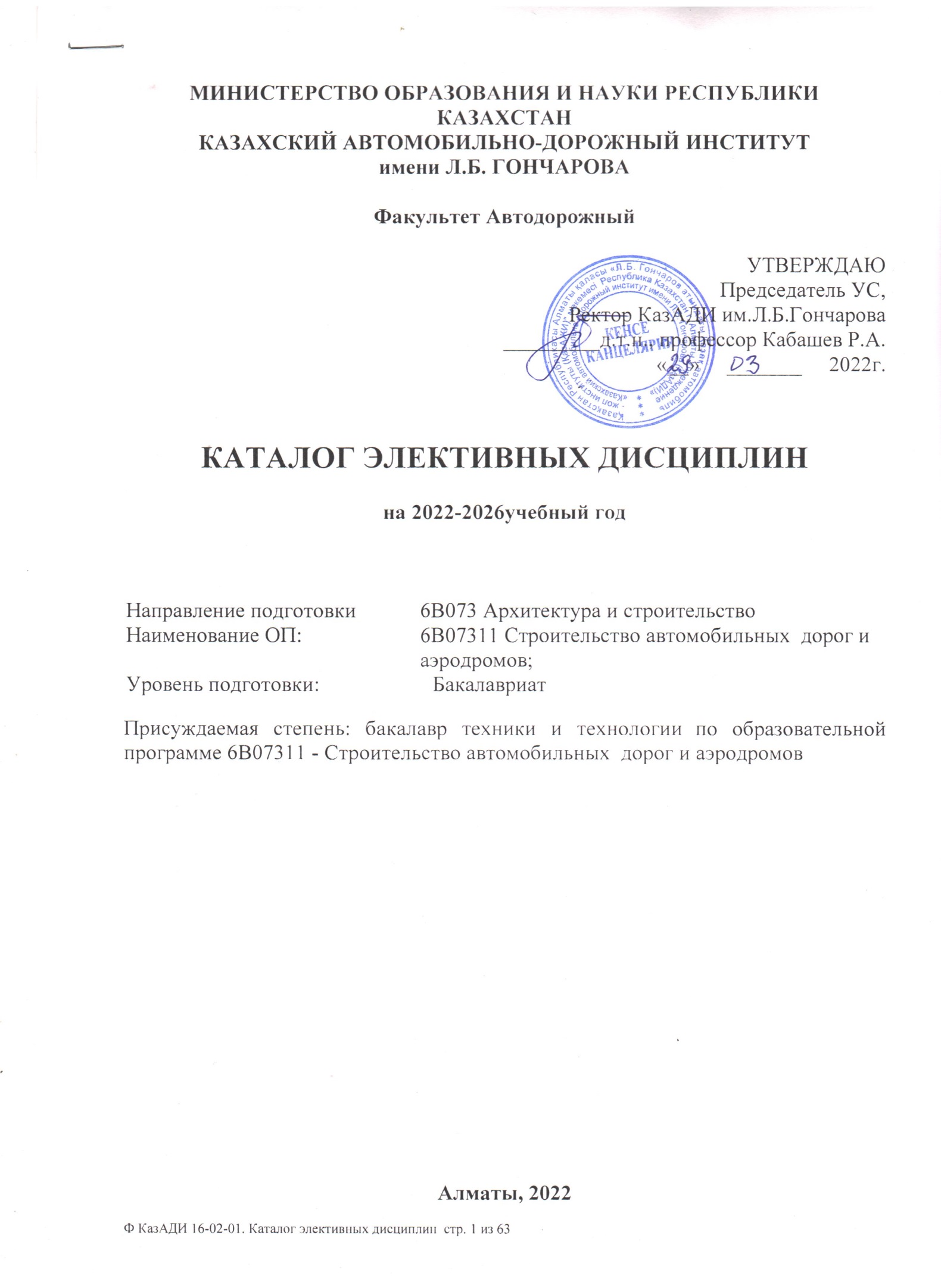 Список элективных дисциплин 6В073 Архитектура и строительство  ОП 6В07311 Строительство автомобильных  дорог и аэродромовПримечание: Краткое описание элективных дисциплин специальности приведены в приложении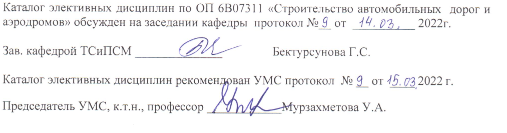 Краткое описание элективных дисциплин 6В073 Архитектура и строительствоОП 6В07311 Строительство автомобильных  дорог и аэродромовПриложение 1Приложение 2Приложение 3Приложение 4Приложение 5Приложение 6Приложение 7Приложение 8Приложение 9Приложение 10Приложение 11Приложение 12Приложение 13Приложение 14Приложение 15Приложение 16Приложение 17Приложение 18Приложение 19Приложение 20Приложение 21Приложение 22Приложение 23Приложение 24Приложение 25Приложение 26Приложение 27Приложение 28Приложение 29Приложение 30Приложение 31Приложение 32Приложение 33Приложение 34Приложение 35Приложение 36Приложение 37Приложение 38Приложение 39Приложение 40Приложение 41Приложение 42Приложение 43Приложение 44Приложение 45Приложение 46Приложение 47Приложение 48Приложение 49Приложение 50Приложение 51Приложение 52Приложение 53Приложение 54Приложение 55Приложение 56№Наименование дисциплиныЦиклДисциплиныРекомендуемый семестрПримечание №Наименование дисциплиныЦиклДисциплиныРекомендуемый семестрПримечание Инженерная графика БДКВ1Приложение № 1, стр 5   Архитектура и строительные конструкцииБДКВ1Приложение № 2, стр 6   ХимияБДКВ2Приложение № 3, стр 7   Транспортное материаловедениеБДКВ2Приложение № 4, стр 8   Система 3D моделированияБДКВ3Приложение № 5, стр 9    Система AutoCADБДКВ3Приложение № 6, стр 10    Инженерная механика 1 БДКВ4Приложение № 7, стр 11   Теоретическая механикаБДКВ4Приложение № 8, стр 12   Гидравлика, гидрология, гидрометрияБДКВ3Приложение № 9, стр  13   Механика жидкости и газаБДКВ3Приложение № 10, стр 14    Строительные конструкции 1БДКВ4Приложение № 11, стр 15   Железобетонные конструкцииБДКВ4Приложение № 12, стр 16   Геотехника 1БДКВ4Приложение № 13, стр 17 Инженерная геологияБДКВ4Приложение № 14, стр  18  Строительные машины и оборудованиеБДКВ4Приложение № 15, стр  19  16.Строительные и дорожные машиныБДКВ4Приложение № 16, стр   20 17.Проектирование автомобильных дорог 1БДКВ4Приложение № 17, стр   21 18.Оценка транспортно-эксплуатационного качества автомобильных дорогБДКВ4Приложение № 18, стр 22   19.Геотехника 2БДКВ5Приложение № 19, стр 23   20.ГрунтоведениеБДКВ5Приложение № 20, стр 25 21.Строительная механика БДКВ5Приложение № 21, стр 26 22.Инженерная механика транспортных сооруженийБДКВ5Приложение № 22, стр 27   23.Технология строительства автомобильных дорог1БДКВ5Приложение № 23, стр 28  24.Технология строительства инженерных сооружений автомобильных дорогБДКВ5Приложение № 24, стр 29    25.Основы автоматизированного проектирования автомобильных дорогБДКВ5Приложение № 25, стр 30   26.Современное моделирование транспортного сооруженияБДКВ5Приложение № 26, стр 31    27.Дорожные условия и безопасность движенияБДКВ7Приложение № 27, стр 32    28.Организация и безопасность дорожного движенияБДКВ7Приложение № 28, стр 33    29.Изыскание и проектирование аэродромовБДКВ5Приложение № 29, стр 34   30.Основы проектирования аэродромовБДКВ5Приложение № 30, стр 35    31.Строительство аэродромовБДКВ6Приложение № 31, стр 36    32.Инженерные сети и оборудованияБДКВ6Приложение № 32, стр 37  33.Реконструкция автомобильных дорог и аэродромовБДКВ6Приложение № 33, стр 38    34.Диагностика автомобильных дорог и аэродромовБДКВ6Приложение № 34, стр. 39 35.Экономика и менеджмент в строительствеБДКВ6Приложение № 35, стр   4036.Менеджмент в строительных организацияхБДКВ6Приложение № 36, стр 41  37.Контроль качества дорожно-строительных работБДКВ7Приложение № 37, стр 42    38.Оценка качества строительных работБДКВ7Приложение № 38, стр 43    39.Проектирование автомобильных дорог IIПДКВ5Приложение № 39, стр 44    40.Проектирование дорожной одеждыПДКВ5Приложение № 40, стр 45  41.Мосты и тоннелиПДКВ7Приложение № 41, стр  46   42.Инженерные сооружения в транспортном строительствеПДКВ7Приложение № 42, стр  47    43.Проектирование автомобильных дорог IIIПДКВ6Приложение № 43, стр 4844.Проектирование дорог в сложных природных условияхПДКВ6Приложение № 44, стр 49   45.Технология строительства автомобильных дорог IIПДКВ6Приложение № 45, стр 50    46.Организация строительства автомобильных дорог и аэродромовПДКВ6Приложение № 46, стр 51    47.Эксплуатаця автомобльных дорогПДКВ7Приложение № 47, стр 52    48.Ремонт и содержание автомобильных дорог и аэродромовПДКВ7Приложение № 48, стр 53  49.Сметное делоПДКВ6Приложение № 49, стр 54    50.Технико-экономическое обоснование проектовПДКВ6Приложение № 50, стр 55    51.Городские дорогиПДКВ7Приложение № 51, стр 56   52.Транспортная планировка городовПДКВ7Приложение № 52, стр 57   53.BIM технологии в строительствеПДКВ7Приложение № 53, стр 58    54.Современная компьютерная графикаПДКВ7Приложение № 54, стр 59    55Экология и безопасность жизнедеятельностиООДКВ4Приложение № 55, стр 60   56Экология и устойчивое развитиеООДКВ4Приложение № 56, стр 61    1Название дисциплиныИнженерная графика 1Код дисциплиныFK 12(2)012Количество кредитовECTS43КафедраИК,ОДиИС4Курс, семестр1,15ПререквизитыЧерчение, Геометрия (школьный курс)6ПостреквизитыСтроительные конструкции 1, Проектирование автомобильных дорог 17Цель изученияЦель курса:разработать  и изучать методы построения изоброжений пространственных фигру на плоскости, изучать геометрических свойств пространственных задач чертежам, изучать способы решения и исследования пространственных задач при помощий черетжей.8Краткое  содержание дисциплинКурс «Инженерная графика» содержит методы построения изоброжений пространственных фигру на плоскости, изучать геометрических свойств пространственных задач чертежам, изучать способы решения и исследования пространственных задач при помощий черетжей.9Ожидаемые результатыХарактеристика уровней формирования компетенций у студента. знать: новые информационные технологии с использованием ЭВМ;  - автоматизацию конструкторской деятельности;-  интерактивные средства, обеспечивающие процесс работы в режиме «человек – ЭВМ»; - методы компьютерной графики, как нового инструмента конструирования и средства обученияуметь: - использовать ЭВМ, вычислительные системы и сети, их компоненты;-применять современные методы информатики и ВТ, компьютерных технологий в научно-исследовательской, проектно-конструкторской, производственно-технологической и организационно-управленческой деятельности; -пользоваться современными информационными технологиями и инструментальными средствами для решения различных задач в своей профессиональной деятельности; -квалифицированно применять современные системные программные средства, сетевые технологии. навыки:-  различными чертежными программами компьютерной графики, для составления конструкторской документации;- техникой выполнения чертежей для построения технических проектовбыть компетентным: -  владеть  навыками нахождения компромисса между различными требованиями (стоимости, качества, безопасности и сроков исполнения) при долгосрочном и краткосрочном планировании и способен принимать оптимальные решения в области строительства, эксплуатации, ремонта модернизации и реабилитации строительства дорог (по видам транспорта).2Название дисциплиныАрхитектура и строительные конструкции1Код дисциплиныFil 11022Количество кредитовECTS43КафедраИК,ОДиИС4Курс, семестр1,15ПререквизитыЧерчение (школьный курс)6Постреквизиты «Строительные конструкции 1», «Строительные материалы».7Цель изученияЦель курса  выбор конструктивных форм и материалов, обеспечивающий требуемые показатели надежности, безопасности и эффективности как эксплуатируемых, так и создаваемых конструкций и сооружений.8Краткое  содержание дисциплинКурс «Архитектура и строительные конструкции» содержит основы архитектурно-строительного проектирования здания9Ожидаемые результатыХарактеристика уровней формирования компетенций у студента. знать:-  основы архитектурно-строительного проектирования здания;- виды зданий;- расчет теплопередач;  -расчет освещенности;уметь:-начертить фасад здания;-сделать разрез;-указать тип фундамента;  -назначить  узел конструкции;-организовать лестничные марши; навыки: - практические навыки по основным расчетам теплотехники, выполняемым при  проектировании  здания.быть компетентным: -способным к демонстрации знаний и пониманий в профессиональной сфере, критически переосмысливать накопленный опыт, изменять при необходимости профиль своей профессиональной деятельности, осознавать социальную значимость своей будущей профессии, обладать высокой мотивацией к выполнению профессиональной деятельности3Название дисциплиныХимия1Код дисциплиныHim 12(2) 022Количество кредитовECTS33КафедраИК,ОДиИС4Курс, семестр1,25ПререквизитыХимия (школьный курс). 6ПостреквизитыСтроительные материалы, Строительные конструкции 17Цель изученияЦель курса дисциплины современному инженеру необходим достаточно широкий объём химических знаний, при этом основную теоретическую базу химических знаний должен дать курс «Химия». Химия рассматривает законы, теоретические положения и выводы, которые лежат в основе всех химических дисциплин, изучает свойства и взаимоотношения химических элементов, основанные на периодическом законе Д.И. Менделеева и на современных представлениях о строении вещества. Дисциплина «Химия» ставит своей целью приобретение студентами основополагающих химических знаний и применения основных понятий и закономерностей химии при дальнейшем обучении и непосредственно в практической деятельности.8Краткое  содержание дисциплинКурс «Химия» рассматривает законы, теоретические положения и выводы, которые лежат в основе всех химических дисциплин, изучает свойства и взаимоотношения химических элементов, основанные на периодическом законе Д.И. Менделеева и на современных представлениях о строении вещества.9Ожидаемые результатыХарактеристика уровней формирования компетенций у студента. знать: -основные  законы химии, строение атомов и молекул;-основные законномерности протекания химической реакции, теорию электрохимических процессов,-свойства химических элементов и их соединений.уметь: -применять основные стехиометрические законы химии при решении задач, перевод молей вещества к массе, числу атомов, ионов, молекул; рассчитывать выход продукта по химическим уравнениям;- записывать, применяя периодический закон, электронную формулу любого элемента, исходя из его положения в периодической системе; объяснить природу ковалентной связи; уравнивать окислительно-восстановительные реакции; -определять направление протекания реакции; определять направление смещения химического равновесия, применяя принцип Ле-Шателье; на основе периодического закона Д.И. Менделеева и теории строения вещества прогнозировать физические и химические свойства элементов – металлов и неметаллов и их соединений.навыки:-приобретение студентами основополагающих химических знаний и применения основных понятий и аконномерностей химии при дальнейшем обучении и непосредственно в практической деятельности.быть компетентным: - уметь выражать и обосновывать свою позицию по выбору методов решения поставленных задач. - обладать навыками обращения с современной техникой, уметь использовать современные технологии в сфере профессиональной деятельности; - владеть навыками приобретения новых знаний, необходимых для повседневной профессиональной деятельности и продолжения образования в магистратуре.4Название дисциплиныТранспортное материаловедение1Код дисциплиныTM 12(2)022Количество кредитовECTS33КафедраИК,ОДиИС4Курс, семестр1,25Пререквизиты «Инженерная графика» 6Постреквизиты «Проектирование автомобильных дорог 1», «Технология строительства автомобильных дорог », 7Цель изученияЦель курса дисциплина отражает современное состояние и мировые тенденции производства и применения строительных материалов. Включает 6 взаимосвязанных блоков: природные каменные материалы; материалы, материалы на основе неорганических вяжущих веществ; бетоны и растворы; материалы и изделия из древесины; металлические,  материалы и изделия8Краткое  содержание дисциплинКурс «Транспортное материаловедение» содержит разделы по современному состоянию и мировые тенденции производства и применения строительных материалов.9Ожидаемые результатыХарактеристика уровней формирования компетенций у студента. знать:-   материаловедческие основы получения и применения строительных материалов с требуемыми свойствами;уметь -обосновывать выбор материалов и изделий  в проектных решениях;-   осуществлять контроль и выдавать обоснованные рекомендации при проведении;бетонных, сварочных, отделочных и других видов работ в строительной практике.навыки:- иметь представление о состояние и мировых тенденциях производства и применения строительных материалов.быть компетентным:  -быть способным  к обобщению, анализу, восприятию информации, постановке цели и выбору путей ее достижения; может формулировать аргументы и решать проблемы в области эксплуатации, и ремонта  дорог (по видам транспорта), способен осуществлять сбор и интерпретацию информации для формирования суждений с учетом социальных, этических и научных соображений5Название дисциплиныСистема 3D моделирования1Код дисциплиныS3DM 22(2)04    2Количество кредитовECTS33КафедраТСиПСМ4Курс, семестр2,35ПререквизитыИнженерная графика, Инженерная геодезия6ПостреквизитыГеотехника, Строительные конструкции 17Цель изученияОформление конструкторской документации, построение  строительных чертежей., получение знаний, умений и навыков в компьютерном изображении проектов, активизации познавательной и творческой деятельности студентов с использованием программного комплекса 3D моделирования, который позволяет изучить основы компьютерной графики для обработки графической документации.8Краткое  содержание дисциплинДанная дисциплина содержит возможность рассматривать конечный продукт на начальном этапе его строительства с помощью 3D моделирования. Благодаря специальным программам можно воссоздать модель конструкции в реальном времени с минимальными затратами времени и средств. Использование компьютерной визуализации пригодно не только для больших проектов, но и для проектирования малых жилых объектов. 9Ожидаемые результатыИзучив дисциплину, студент должен:Знать: новые информационные технологии с использованием ЭВМ;  - автоматизацию конструкторской деятельности;-  интерактивные средства, обеспечивающие процесс работы в режиме «человек – ЭВМ»; - методы компьютерной графики, как нового инструмента конструирования и средства обученияУметь: - использовать ЭВМ, вычислительные системы и сети, их компоненты;-применять современные методы информатики и ВТ, компьютерных технологий в научно-исследовательской, проектно-конструкторской, производственно-технологической и организационно-управленческой деятельности; -пользоваться современными информационными технологиями и инструментальными средствами для решения различных задач в своей профессиональной деятельности; -квалифицированно применять современные системные программные средства, сетевые технологии. Навыки:-  различными чертежными программами компьютерной графики, для составления конструкторской документации;- техникой выполнения чертежей для построения технических проектовбыть компетентным: -  владеть  навыками нахождения компромисса между различными требованиями (стоимости, качества, безопасности и сроков исполнения) при долгосрочном и краткосрочном планировании и способен принимать оптимальные решения в области строительства, эксплуатации, ремонта модернизации и реабилитации строительства дорог (по видам транспорта)6Название дисциплиныСистема AutoCAD  1Код дисциплиныSAC 22(2)04       2Количество кредитовECTS33КафедраТС и ПСМ4Курс, семестр2,.35ПререквизитыИнженерная графика, Инженерная геодезия6ПостреквизитыПроектирование автомобильных дорог, Основы автоматизированного проектирования автомобильных дорог7Цель изученияЦель курса: Оформление конструкторской документации, построение  строительных чертежей., получение знаний, умений и навыков в компьютерном изображении проектов, активизации познавательной и творческой деятельности студентов с использованием программного комплекса AutoCad, который позволяет изучить основы компьютерной графики для обработки графической документации.8Краткое  содержание дисциплинДисциплина изучает построение  строительных чертежей., получение знаний, умений и навыков в компьютерном изображении проектов, активизации познавательной и творческой деятельности студентов с использованием программного комплекса AutoCad, который позволяет изучить основы компьютерной графики для обработки графической документации.9Ожидаемые результатыИзучив дисциплину, студент должен:Знать: новые информационные технологии с использованием ЭВМ;  - автоматизацию конструкторской деятельности;-  интерактивные средства, обеспечивающие процесс работы в режиме «человек – ЭВМ»; - методы компьютерной графики, как нового инструмента конструирования и средства обученияУметь: - использовать ЭВМ, вычислительные системы и сети, их компоненты;-применять современные методы информатики и ВТ, компьютерных технологий в научно-исследовательской, проектно-конструкторской, производственно-технологической и организационно-управленческой деятельности; -пользоваться современными информационными технологиями и инструментальными средствами для решения различных задач в своей профессиональной деятельности; -квалифицированно применять современные системные программные средства, сетевые технологии. Навыки:-  различными чертежными программами компьютерной графики, для составления конструкторской документации;- техникой выполнения чертежей для построения технических проектовбыть компетентным: -  владеть  навыками нахождения компромисса между различными требованиями (стоимости, качества, безопасности и сроков исполнения) при долгосрочном и краткосрочном планировании и способен принимать оптимальные решения в области строительства, эксплуатации, ремонта модернизации и реабилитации строительства дорог (по видам транспорта)7Название дисциплиныИнженерная механика 11Код дисциплиныIM 22(2)05  2Количество кредитовECTS53КафедраТТиОП4Курс, семестр2,45ПререквизитыМатематика, Физика6ПостреквизитыСтроительная механика, Геотехника 27Цель изученияЦель курса дисциплины являются: дать теоретические знания по теоретической механике и сопротивлению материалов и научить методом расчета элементов сооружения на прочность,  жесткость и устойчивость.8Краткое  содержание дисциплинКурс «Инженерная механика 1» включает теоретические знания по теоретической механике и сопротивлению материалов и научить методом расчета элементов сооружения на прочность,  жесткость и устойчивость.9Ожидаемые результатыХарактеристика уровней формирования компетенций у студента. знать: -методы расчета статически определимых конструкций; методы расчета статически неопределимых конструкций.уметь: -составлять расчетные схемы;- пользоваться основными методами расчета конструкций.навыки:-  владеть  навыками нахождения компромисса между различными требованиями (стоимости, качества, безопасности и сроков исполнения) при долгосрочном и краткосрочном планировании и способен принимать оптимальные решения в области строительства, эксплуатации, ремонта модернизации и реабилитации строительства дорог (по видам транспорта) быть компетентным:  -знать основные разделы математики, физики, инженерной графики; -иметь базовые знания, необходимые для изучения профессиональных дисциплин;- обладать навыками обращения с современной техникой, уметь использовать информационные технологии в сфере профессиональной деятельности;- Принимать решения в стандартных и нестандартных ситуациях и нести за них ответственность;- Использовать информационно-коммуникационные технологии в профессиональной деятельности.8Название дисциплиныТеоретическая механика1Код дисциплиныTM 22(2)052Количество кредитовECTS53КафедраТТиОП4Курс, семестр2,45ПререквизитыФизика, Инженерная механика6ПостреквизитыТехнология строительства автомобильных дорог1, Мосты и тоннели7Цель изученияЦель курса дисциплины являются: дать теоретические знания по теоретической механике  дать основные понятия и аксиомы механики, операции с системами сил, действующими на твердое тело8Краткое  содержание дисциплинКурс «Теоретическая механика» включает теоретические знания по теоретической механике дать основные понятия и аксиомы механики, операции с системами сил, действующими на твердое тело, условия эквивалентности системы сил, уравновешенности произвольной системы сил, частные случаи этих условий9Ожидаемые результатыХарактеристика уровней формирования компетенций у студента. знать:- основные понятия и аксиомы механики, операции с системами сил, действующими на твердое тело;- условия эквивалентности системы сил, уравновешенности произвольной системы сил, частные случаи этих условий;- методы нахождения реакций связей в покоящейся системе сочлененных твердых тел, способы нахождения их центров тяжести. уметь: -составлять расчетные схемы;пользоваться основными методами расчета конструкций.Навыки владения:- методами нахождения реакций связей, способами нахождения центров тяжести тел; -навыками использования законов трения, составления и решения уравнений равновесия, движения тел, определения кинематической энергии многомассовой системы, работы сил.быть компетентным: -быть способным  к обобщению, анализу, восприятию информации, постановке цели и выбору путей ее достижения; может формулировать аргументы и решать проблемы в области эксплуатации, и ремонта  дорог (по видам транспорта), способен осуществлять сбор и интерпретацию информации для формирования суждений с учетом социальных, этических и научных соображений.9Название дисциплиныГидравлика,гидрология,гидрометрия1Код дисциплиныGGG 22(2)032Количество кредитовECTS53КафедраТСиПСМ4Курс, семестр2,35ПререквизитыВысшая математика, инженерная геодезия 6ПостреквизитыГеотехника, Проектирование автомобильных дорог 17Цель изученияЦель курса дисциплины является подготовка специалистов по этим дисциплинам заключается ознакомлением с законами  движения жидкости, формами движения жидкости и их физической сущностью.8Краткое  содержание дисциплинКурс «Гидравлика,гидрология,гидрометрия» включает ознакомление с законами  движения жидкости, формами движения жидкости и их физической сущностью, приложением законов движения жидкости к расчету размеров водопропускных сооружений и к регулированию потоков и русловых процессов на пересечениях трасс железных и автомобильных дорог с водотоками.9Ожидаемые результатыХарактеристика уровней формирования компетенций у студента. знать:-законы движения жидкости; физическую сущность явлений, формы движения  жидкости и уравнения, которыми они описываются, методы исследования взаимодействия  потоков  с руслами и сооружениями,  железных и автомобильных дорог.уметь:-определять размеры водопропускных  сооружений  железных  и автомобильных дорог на основе гидравлического и гидрологического  обоснования  их проектирования, проводить гидравлические расчеты  равномерного, неравномерного и неустановившегося движения жидкости, рассчитывать сопряжение бьефов и гашение энергии потока, вести расчеты водопропускных сооружений, гидрограф и максимальных расходов воды, русловых деформаций в подмостовых руслах, в нижних бьефах  дорожных труб, уметь выполнять  гидравлические расчеты  равномерного и неравномерного  движения жидкости.навыки:- практические навыки в применении различных способов и методов расчета инженерных расчетов.быть компетентным: -  владеть  навыками нахождения компромисса между различными требованиями (стоимости, качества, безопасности и сроков исполнения) при долгосрочном и краткосрочном планировании и способен принимать оптимальные решения в области строительства, эксплуатации, ремонта модернизации и реабилитации строительства дорог (по видам транспорта).10Название дисциплиныМеханика жидкости и газа 1Код дисциплиныMJG 22(2)032Количество кредитовECTS53КафедраТТиОП4Курс, семестр2,35ПререквизитыМатематика»; «Физика»; 6Постреквизиты«Теоретическая механика», Геотехника 27Цель изученияЦель курса дисциплины является формирование у обучающихся общих знаний и умений в области механики жидкости и газа 8Краткое  содержание дисциплинКурс «Механика жидкости и газа» включает ознакомление с законами  движения жидкости, прикладные вопросы течения жидкости, основные физические свойства жидкостей и газов9Ожидаемые результатыХарактеристика уровней формирования компетенций у студента. знать:- основные физические свойства жидкостей и газов;- законы статики, кинематики и динамики жидкости;- прикладные вопросы течения жидкости.уметь:- применять основные законы статики, кинематики и динамики жидкости и газов;- различать режимы течения жидкости и методынавыки:- решения задач по движению жидкости и владеть основными вопросами течения жидкости.быть компетентным:  - владеть методами  проведения технико-экономического анализа состояния и динамики дорог (по видам транспорта), искусственных сооружений с использованием современных методов и способов, способен применять результаты на практике11Название дисциплиныСтроительные конструкции 11Код дисциплиныSK 1 22(2)072Количество кредитовECTS43КафедраТС и ПСМ4Курс, семестр2,45ПререквизитыФизика, инженерная графика 6ПостреквизитыТехнология строительства автомобильных дорог1, Основы проектирования автомобильных дорог7Цель изученияДисциплина «Строительные конструкции II» является профилирующей дисциплиной для специализаций «Расчет и проектирование зданий и сооружений», «Технология промышленного и гражданского строительства» специальности 050729 «Строительство».Цель курса дисциплины «Строительные конструкции 2» является  получение теоретических знаний и практических навыков, знаний о работе строительных конструкций, выполненных из железобетона, камня, металла, дерева и пластмасс при различных видах напряженного состояния, а также методах их расчета и конструирования. Вышеизложенные цели составляют основы курса дисциплины, а также подготовки специалистов, способных использовать полученные знания и навыки в профессиональной деятельности.8Краткое  содержание дисциплин«Строительные конструкции 2» является  получение теоретических знаний и практических навыков, знаний о работе строительных конструкций, выполненных из железобетона, камня, металла, дерева и пластмасс при различных видах напряженного состояния, а также методах их расчета и конструирования.9Ожидаемые результатыДанная дисциплина отражает современные состояние методов расчета и проектирования металлических и железобетонных конструкции. Кроме того  рассматриваются вопросы проектирования и расчета зданий и сооружений различных  конструктивных схем.По окончании изучения дисциплины «Строительные конструкции II» студенты должнызнать:физико-механические свойства строительных материалов;методы расчета и конструирования строительных конструкций;прогрессивные решения конструкций зданий и сооружений, перспективы их развития;приемы конструирования  железобетонных конструкций;уметь:разрабатывать конструктивные схемы зданий, сооружений; осуществлять расчет и конструктирование их элементов с использованием нормативной, инструктивной итехнической литературы;решать задачи по расчету на деформации, образование и раскрытие трещин.находить и использовать научно- техническую информацию.вести практические расчеты и конструирование элементов зданий и сооружений с использованием вычислительных комплексовконструирования изгибаемых элементов.быть компетентным: владение методами расчета строительных конструкций и применить в целях решений конкретного задания; способность к вынесению суждений, оценке идей и формулированию выводов по конкретным профессиональным вопросам12Название дисциплиныЖелезобетонные конструкции1Код дисциплиныJK 22(2)072Количество кредитовECTS43КафедраТС и ПСМ4Курс, семестр2,45Пререквизитыинженерная графика , строительные материалы 6ПостреквизитыТехнология строительства автомобильных дорог1, Строительство аэродромов7Цель изученияЦель курса дисциплины «Железобетонные конструкции» является  получение теоретических знаний и практических навыков, знаний о работе строительных конструкций, выполненных из железобетона, камня, металла, дерева и пластмасс при различных видах напряженного состояния, а также методах их расчета и конструирования. Вышеизложенные цели  составляют основы курса дисциплины, а также подготовки специалистов, способных использовать полученные знания и навыки в профессиональной деятельности.8Краткое  содержание дисциплин«Железобетонные конструкции» является  получение теоретических знаний и практических навыков, знаний о работе строительных конструкций, выполненных из железобетона, камня, металла, дерева и пластмасс при различных видах напряженного состояния, а также методах их расчета и конструирования.9Ожидаемые результатыДанная дисциплина отражает современные состояние методов расчета и проектирования металлических и железобетонных конструкции. Кроме того, рассматриваются вопросы проектирования и расчета зданий и сооружений различных конструктивных схем.По окончании изучения дисциплины «Железобетонные конструкции» студенты должнызнать:физико-механические свойства строительных материалов;методы расчета и конструирования строительных конструкций;прогрессивные решения конструкций зданий и сооружений, перспективы их развития;приемы конструирования  железобетонных конструкций;уметь:разрабатывать конструктивные схемы зданий, сооружений; осуществлять расчет и конструктирование их элементов с использованием нормативной, инструктивной итехнической литературы;решать задачи по расчету на деформации, образование и раскрытие трещин.находить и использовать научно- техническую информацию.вести практические расчеты и конструирование элементов зданий и сооружений с использованием вычислительных комплексовнавыки:проектирования зданий и сооружений;расчета конструкций по предельным состояниям;методами проектирования и расчета металлических  и железобетонных конструкций по деформациям;конструирования изгибаемых элементов.приобретаемые компетенции: -умение определять максимально выгодный способ реконструкции и ремонта зданий и сооружений, а также  их испытаний;-способность разработки технологических карт на ремонтно-строительные 13Название дисциплиныГеотехника 11Код дисциплиныGEOT І 22(2)082Количество кредитовECTS43КафедраТСиПСМ4Курс, семестр2,45ПререквизитыИнженерная геодезия, Гидравлика, гидрология, гидрометрия6ПостреквизитыГеотехника 2 , Строительная механика7Цель изученияЦелью курса  дисциплины является овладение основами теоретических и практических знаний в области инженерной геологии применительно к инженерно-строительному делу, основами механики грунтов – теорией дисперсных (раздробленных) грунтовых сред, фундаментостроения и подземного строительства.8Краткое  содержание дисциплинКурс «Геотехника1» включает основные принципы строения и физические свойства Земли,  основные породообразующие минералы и виды горных пород9Ожидаемые результатыХарактеристика уровней формирования компетенций у студента. знать:- строение и физические свойства Земли;- основные породообразующие минералы и виды горных пород;- основные процессы внешней и внутренней динамики Земли (магматизм, тектонику, сейсмику и т.п.);- природные геологические и инженерно-геологические процессы;- элементы гидрогеологии;- состав и объем инженерно-геологических и гидрогеологических изысканий для транспортного строительства.уметь:-использовать государственные источники информации о геологической среде;-узнавать и оценивать главнейшие природные процессы, а также процессы, возникающие в воздушной, водной и геологической среде при строительстве  транспортных сооружений, их опасность и скорость развития, принимать оперативные решения по борьбе с ними.навыки:-основами расчета и проектирования грунтовых массивов.принципами проектирования оснований, фундаментов, подземных сооружений при различных воздействиях.быть компетентным: -  владеть  навыками нахождения компромисса между различными требованиями (стоимости, качества, безопасности и сроков исполнения) при долгосрочном и краткосрочном планировании и способен принимать оптимальные решения в области строительства, эксплуатации, ремонта модернизации и реабилитации строительства дорог (по видам транспорта)14Название дисциплиныИнженерная геология1Код дисциплиныIG 22(2)082Количество кредитовECTS43КафедраТСиПСМ4Курс, семестр2,45Пререквизиты  «Строительные материалы», Гидравлика, гидрология, гидрометрия 6ПостреквизитыГеотехника 2, Технология строительства автомобильных дорог17Цель изученияЦелью курса  дисциплины является это отрасль геологии, изучающая верхние горизонты земной коры и ее динамику в связи с инженерно-строительной деятельностью человека.8Краткое  содержание дисциплинКурс «Инженерная геология»  рассматривает происхождение, состав, строение и свойства горных пород как грунтов; изучает процессы и явления, возникающие при взаимодействии сооружений с местной природной обстановкой, а также методы их прогноза и пути возможного на них воздействия с целью устранения их вредного влияния. Здесь же рассматриваются некоторые вопросы гидрогеологии, изучающей подземные воды, и те изменения, которым они подвергаются под влиянием строительства и эксплуатации различных сооружений и другой хозяйственной деятельности человека.9Ожидаемые результатыХарактеристика уровней формирования компетенций у студента. знать:- строение и физические свойства Земли;- основные породообразующие минералы и виды горных пород;- основные процессы внешней и внутренней динамики Земли (магматизм, тектонику, сейсмику и т.п.);- природные геологические и инженерно-геологические процессы;-  элементы гидрогеологии;- состав и объем инженерно-геологических и гидрогеологических изысканий для транспортного строительства.Уметь: - использовать государственные источники информации о геологической среде;- узнавать и оценивать главнейшие природные процессы, а также процессы, возникающие в воздушной, водной и геологической среде при строительстве  транспортных сооружений, их опасность и скорость развития, принимать оперативные решения по борьбе с ними;навыкизадачи и значение дисциплины для своей специальности и перспективы развития фундаменто- строения и подземного строительства;- сущность процессов внешней и внутренней динамики Земли (тектоники, сейсмики, выветривания и т.п.);- геологические процессы и явления.быть компетентным: -владеть общей структурой в области изучения и связей между ее элементами,  владение технологией, методами доводки и освоения технологических процессов производства строительных материалов, изделий и конструкций15Название дисциплиныСтроительные машины и оборудование1Код дисциплиныSMO 22(2)092Количество кредитовECTS33КафедраТТиОП4Курс, семестр2,45ПререквизитыИнженерная геология,  «Строительные материалы»,6ПостреквизитыГеотехника 2, Технология строительства автомобильных дорог17Цель изученияЦель курса является ознакомление студентов с профессиональной технологией и видами строительной техники, с помощью которой можно наиболее эффективно обеспечить сооружение различных объектов.8Краткое  содержание дисциплинКурс «Строительные машины и оборудование» содержит специальные детали строительных машин,  основные части машин,  требования, предъявляемые к машинам,  различные виды техники, применяемые в строительстве;9Ожидаемые результатыХарактеристика уровней формирования компетенций у студента. знать:- строительные детали;- материалы, применяющиеся в строительном машиностроении;- специальные детали строительных машин;- основные части машин;- требования, предъявляемые к машинам;- различные виды техники, применяемые в строительстве;- систему обеспечения исправности и работоспособности машин;- систему управления механизации строительства;- разновидности организационных структур механизации строительства и ремонта машин.Уметь: -пользоваться специальной технической и справочной литературой.навыки:-теорий рабочих процессов расчетов основных параметров строительных и дорожных машин.быть компетентным:  -быть способным использовать  данные оценки технического состояния элементов и устройств дорог (по видам транспорта) с использованием  диагностической аппаратуры и по косвенным признакам16Название дисциплиныСтроительные и дорожные машины1Код дисциплиныSDM 22(2)092Количество кредитовECTS33КафедраТТиОП4Курс, семестр2,45ПререквизитыИнженерная геология,  «Строительные материалы»,6ПостреквизитыГеотехника 2, Технология строительства автомобильных дорог17Цель изученияЦель курса является формирование знаний и умений студентов в области конструкций, теорий рабочих процессов и расчетов основных параметров строительных и дорожных машин.8Краткое  содержание дисциплинКурс преподавания дисциплины "Строительные и дорожные машины" является формирование знаний и умений студентов в области конструкций, теорий рабочих процессов и расчетов основных параметров строительных и дорожных машин.9Ожидаемые результатыХарактеристика уровней формирования компетенций у студента. знать:-принцип работы, свойства, технические характеристики, конструктивные особенности машин для производства земляных работ, оборудования для устройства оснований и фундаментов, производства бетонных, дорожных а также карьерных работ при добыче нерудных строительных материалов.
- владеть навыками определения основных параметров машин, расчета их мощности и производительности, проектирования СДМ, уметь: -пользоваться специальной технической и справочной литературой.навыки:-теорий рабочих процессов расчетов основных параметров строительных и дорожных машин.быть компетентным: - быть способным к освоению  особенностей обслуживания и ремонта  технического и технологического оборудования и транспортных коммуникаций.17Название дисциплиныПроектирование автомобильных дорог 11Код дисциплиныPAD I 22(3)062Количество кредитовECTS53КафедраТСиПСМ4Курс, семестр2,45ПререквизитыГеодезия , Гидравлика, гидрология, гидрометрия.   6ПостреквизитыПроектирование автомобильных дорог II, Проектирование автомобильных дорог III. 7Цель изученияЦель курса являются методы обоснования параметров геометрических элементов дороги и создания нормативной базы проектирования автомобильных дорог, технические решения по проектированию земляного полотна, дорожной одежды, водопропускных сооружений, пересечений и примыканий автомобильных дорог в различных природно-климатических условиях, современные методы организации проектно-изыскательских работ, проектирования сооружений дорожного сервиса, инженерного обустройства автомобильных дорог, рационального природопользования и охраны окружающей среды. 8Краткое  содержание дисциплинКурс «Проектирование автомобильных дорог 1»  на основе обобщения отечественного и зарубежного опыта транспортного строительства в дисциплине излагаются методы обоснования параметров геометрических элементов дороги и создания нормативной базы проектирования автомобильных дорог, технические решения по проектированию земляного полотна, дорожной одежды, водопропускных сооружений, пересечений и примыканий автомобильных дорог в различных природно-климатических условиях, современные методы организации проектно-изыскательских работ, проектирования сооружений дорожного сервиса, инженерного обустройства автомобильных дорог, рационального природопользования и охраны окружающей среды.9Ожидаемые результатыХарактеристика уровней формирования компетенций у студента. знать:- методы назначения размеров геометрических элементов дороги;- основы проектирования земляного полотна дороги;- принципы  конструирования и методы расчета дорожных одежд;- методы расчета отверстий  водопропускных сооружений;- особенности проектирования пересечений и примыканий дорог;- методы изысканий и составления проекта дорог и дорожных сооружений;- особенности изысканий и составления проекта реконструкции автомобильной дороги;- основы ландшафтного проектирования дорог;- способы благоустройства дорог;- особенности проектирования дорог в сложных природных условиях;- принципы проектирования аэродромов.уметь:-рассчитать технические параметры проектируемой дороги;-учитывать природно-климатические  условия района при проектировании дороги;- практические навыки по основным видам проектно-изыскательских работ, выполняемым при  проектировании  автомобильных дорог и дорожных  сооружений.навыки: - практические навыки по основным видам проектно-изыскательских работ, выполняемым при  проектировании  автомобильных дорог и дорожных  сооружений.быть компетентным: - способным к демонстрации знаний и пониманий в профессиональной сфере, владеть умением  изучать и анализировать необходимую информацию, технические данные, показатели и результаты работы по совершенствованию технологических процессов эксплуатации, технического обслуживания и ремонта дорог (по видам транспорта), проводить  необходимые расчеты, используя современные технические средства.18Название дисциплиныОсновы проектирования автомобильных дорогОценка транспортно-эксплуатации качество автомобильных дорог1Код дисциплиныOTEKAD 22(3)062Количество кредитовECTS53КафедраТСиПСМ4Курс, семестр2,45ПререквизитыГеодезия , Гидравлика, гидрология, гидрометрия.   6ПостреквизитыПроектирование автомобильных дорог II, Проектирование автомобильных дорог III. 7Цель изученияЦель курса являются методы обоснования параметров геометрических элементов дороги и создания нормативной базы проектирования автомобильных дорог, технические решения по проектированию земляного полотна, дорожной одежды, водопропускных сооружений, пересечений и примыканий автомобильных дорог в различных природно-климатических условиях, современные методы организации проектно-изыскательских работ, проектирования сооружений дорожного сервиса, инженерного обустройства автомобильных дорог, рационального природопользования и охраны окружающей среды.8Краткое  содержание дисциплинДисциплина «Оценка транспортно-эксплуатации качество автомобильных дорог»  закрепляет знания и формирует практические навыки и умения по основам проектирования участка автомобильной дороги студенты приобретают знания в области дорожного проектирования, знакомятся с требованиями к проектным решениям, изучают методы проектирования. В результате формируются навыки работы с нормативной литературой, с проектной документацией, осваиваются методы и способы разработки проектов, приобретается опыт решения инженерных задач.9Ожидаемые результатыХарактеристика уровней формирования компетенций у студента. знать:- методы назначения размеров геометрических элементов дороги;- основы проектирования земляного полотна дороги;- принципы  конструирования и методы расчета дорожных одежд;- методы расчета отверстий  водопропускных сооружений;- особенности проектирования пересечений и примыканий дорог;- методы изысканий и составления проекта дорог и дорожных сооружений;- особенности изысканий и составления проекта реконструкции автомобильной дороги;- основы ландшафтного проектирования дорог;- способы благоустройства дорог;- особенности проектирования дорог в сложных природных условиях;- принципы проектирования аэродромов.уметь:-рассчитать технические параметры проектируемой дороги;-учитывать природно-климатические  условия района при проектировании дороги;- практические навыки по основным видам проектно-изыскательских работ, выполняемым при  проектировании  автомобильных дорог и дорожных  сооружений.навыки: - практические навыки по основным видам проектно-изыскательских работ, выполняемым при  проектировании  автомобильных дорог и дорожных  сооружений.быть компетентным: - способным к демонстрации знаний и пониманий в профессиональной сфере, владеть умением  изучать и анализировать необходимую информацию, технические данные, показатели и результаты работы по совершенствованию технологических процессов эксплуатации, технического обслуживания и ремонта дорог (по видам транспорта), проводить  необходимые расчеты, используя современные технические средства.19Название дисциплиныГеотехника 21Код дисциплиныGEOT ІІ 32(2)112Количество кредитовECTS53КафедраТСиПСМ4Курс, семестр3,55ПререквизитыГеотехника 1, Гидравлика, гидрология, гидрометрия6ПостреквизитыТехнология строительства автомобильных дорог1, Строительство аэродромов7Цель изученияЦелью курса  дисциплины является обучение будущих специалистов-строителей  основам инженерной геологии,   механики грунтов и современным методам расчета,  проектирования и строительства оснований и фундаментов зданий и сооружений на транспорте в различных природно-климатических и региональных условиях.8Краткое  содержание дисциплинДисциплина включает в себя комплекс вопросов, связанных с инженерно-геологическими  изысканиями при проектировании, строительстве и эксплуатации объектов транспортно-коммуникационного комплекса, расчетами прочности и устойчивости грунтовых транспортных сооружений, современными методами оценки напряженно-деформированного состояния грунтовых сооружений  от транспортных нагрузок. 9Ожидаемые результатыХарактеристика уровней формирования компетенций у студента. знать: -  строение и физические свойства Земли;-  основные породообразующие минералы и виды горных пород;- основные процессы внешней и внутренней динамики Земли (магматизм, тектонику, сейсмику и т.п.);-  природные геологические и инженерно-геологические процессы;-  основы гидрогеологии;- состав и объем инженерно-геологических и гидрогеологических изысканий для транспортного строительства;- основные виды и разновидности грунтов, их физические характеристики классификационные показатели:основные закономерности механики грунтов, характеристики механических свойств  грунтов и методы их определения;методы определения напряжений в грунтах оснований;методы оценки прочности, устойчивости грунтовых массивов и их давления на ограждения;методы определения осадок фундаментов;основные принципы проектирования оснований и фундаментов, подземных и земляных сооружений;последовательность проектирования и способы устройства оснований и фундаментов  мелкого и глубокого заложения, свайных фундаментов, в том числе в особых условиях;типы и конструкции фундаментов естественного мелкого и глубокого заложения;методы улучшения строительных свойств  оснований;уметь:-  использовать государственные источники информации о геологической среде;-  узнавать и оценивать главнейшие природные процессы, а также процессы, возникающие в воздушной, водной и геологической среде при строительстве  транспортных сооружений, их опасность и скорость развития, принимать оперативные решения по борьбе с ними;-  читать геологические, гидрогеологические, геоморфологические карты, разрезы и другие документы с характеристиками природной среды;-  различать главнейшие горные породы, служащие грунтами и строительными материалами; - оценивать инженерно-геологические условия строительной площадки; определять основные показатели физико-механических свойств грунтов оснований;- решать типовые задачи механики грунтов по определению напряженно-деформированного состояния, несущей способности и устойчивости грунтовых массивов и их давления на ограждения;предвидеть и оценивать процессы, возникающие в геологичской среде при строительстве и эксплуатации транспортных сооружений;выбирать  типы и определять  размеры фундаментов зданий и сооружений, а также способы их устройства, реконструкции и усиления, в том числе в особых условиях и при преобразовании строительных свойств оснований;Владеть  навыками:- проведения анализа инженерно-геологических условий строительной площадки;- определения характеристик физико-механических свойств грунтов оснований и земляных сооружений;- расчета и проектирования оснований и фундаментов зданий и сооружений.быть компетентным: -  владеть  навыками нахождения компромисса между различными требованиями (стоимости, качества, безопасности и сроков исполнения) при долгосрочном и краткосрочном планировании и способен принимать оптимальные решения в области строительства, эксплуатации, ремонта модернизации и реабилитации строительства дорог (по видам транспорта)20Название дисциплиныГрунтоведение1Код дисциплиныGVed 32(2)112Количество кредитовECTS53КафедраТСиПСМ4Курс, семестр3,55ПререквизитыГеотехника 1, Гидравлика, гидрология, гидрометрия6ПостреквизитыТехнология строительства автомобильных дорог1, Строительство аэродромов7Цель изученияЦелью преподавания дисциплины является овладение основами теоретических и практических знаний в области инженерной геологии применительно к инженерно-строительному делу, основами механики грунтов – теорией дисперсных (раздробленных) грунтовых сред, фундаментостроения и подземного строительства.8Краткое  содержание дисциплинДисциплина включает в себя комплекс вопросов, связанных с поведение грунтов под действием нагрузок; степень устойчивости грунтовых массивов; улучшать строительные качества грунтовых оснований; назначать основные размеры фундаментов, подземных и надземных конструкций, при которых обеспечивалась бы их долговечность и экономичность; выбирать методы устройства фундаментов и подземных сооружений без нарушения природной структуры грунтов оснований.9Ожидаемые результатыХарактеристика уровней формирования компетенций у студента. знать-строение и физические свойства Земли;-основные породообразующие минералы и виды горных пород;-основные процессы внешней и внутренней динамики Земли (магматизм, тектонику, сейсмику и т.п.);-природные геологические и инженерно-геологические процессы;- элементы гидрогеологии;- состав и объем инженерно-геологических и гидрогеологических изысканий для транспортного строительства.Уметь:-использовать государственные источники информации о геологической среде;-узнавать и оценивать главнейшие природные процессы, а также процессы, возникающие в воздушной, водной и геологической среде при строительстве  транспортных сооружений, их опасность и скорость развития, принимать оперативные решения по борьбе с ними;- читать геологические, гидрогеологические, геоморфологические карты, разрезы и другие документы с характеристиками природной среды.навыки:- различать главнейшие горные породы, служащие грунтами и строительными материалами; - оценивать инженерно-геологические условия строительной площадки; определять основные показатели физико-механических свойств грунтов оснований.быть компетентным:- при решений задачи и значение дисциплины для своей специальности и перспективы развития фундаментостроения и подземного строительства;- сущность процессов внешней и внутренней динамики Земли (тектоники, сейсмики, выветривания и т.п.);-геологические процессы и явления;-необходимость тщательного изучения геологического строения для анализа инженерно-геологических21Название дисциплиныСтроительная механика 1Код дисциплиныSM  32(2)102Количество кредитовECTS53КафедраТТиОП4Курс, семестр3,55ПререквизитыИнженерная механика 1, Строительные конструкции 16ПостреквизитыСтроительство аэродромов, Мосты и тоннели7Цель изученияЦель курса состоит: в изучении методов расчета различных сооружений на прочность, жесткость и устойчивость, в освоение основных универсальных аналитических методов расчета сооружений при статическом и динамическом воздействий, в развитии у студентов логического мышления, навыков самостоятельного продумывания, необходимых в дальнейшей работе при решении тех или иных задач  техники.8Краткое  содержание дисциплин«Инженерная механика 3» учить проводить расчеты на прочность и жесткость для типовых расчетных схем сооружений.9Ожидаемые результатыХарактеристика уровней формирования компетенций у студента. знать:-методы расчета статически определимых и неопределимых систем;- методы организации поточного выполнения строительно-монтажных работ инновационных объектов строительства;-основные принципы работы расчетных программ и их возможности.уметь:-составлять расчетные схемы конструкций инновационных зданий и сооружений;- находить наиболее оптимальный метод производства строительно-монтажных работ;- делать полный анализ работы сооружений по усилиям и деформациям и соответствующие рекомендации для прочности и жесткости конструкции;- использовать современные компьютерные программы.навыки:- самостоятельного принятия инженерных решения по усилению жесткости конструкции;- владения научными и техническими строительными терминами;- владения современными методами расчета, испытаний строительных конструкций и возведения зданий с использованием энергосберегающих и энергоэффективных технологий;-творческой и научной компетенции в вопросах, отвечающих специфике деятельности инженера.быть компетентным:  -владение методами расчета строительных конструкций и применение их в целях решений конкретных задач;- готовность к использованию программных продуктов для решения профессиональных задач;-владение методами разработки стратегических планов развития энергосбережения зданий на основе системного анализа состояния исследований и опыта проектирования и строительства для интеграции творческого и научного потенциала;- готовность к использованию СНиП, ЕВРОКОД в области строительства22Название дисциплиныИнженерная  механика транспортных сооружений1Код дисциплиныIMTS 32(2)102Количество кредитовECTS53КафедраТСиПСМ4Курс, семестр3,55ПререквизитыИнженерная механика 1, Строительные конструкции 16ПостреквизитыСтроительство аэродромов, Мосты и тоннели7Цель изученияЦель курса является научить проводить расчеты на прочность и жесткость для типовых расчетных схем сооружений.8Краткое  содержание дисциплинКурс «Строительная механика транспортных сооружений» содержит методы расчета статически определимых конструкций; методы расчета статически неопределимых конструкций.9Ожидаемые результатыХарактеристика уровней формирования компетенций у студента. знать:методы расчета статически определимых конструкций;методы расчета статически неопределимых конструкций.Уметь:составлять расчетные схемы;пользоваться основными методами расчета конструкций;проводить полный анализ работы сооружений.-составлять расчетные схемы;-- пользоваться основными методами расчета конструкций;- проводить полный анализ работы сооружений.Навыки: -проводить расчеты на прочность и жесткость для типовых расчетных схем сооружений.быть компетентным:  -владение методами расчета строительных конструкций и применение их в целях решений конкретных задач;- готовность к использованию программных продуктов для решения профессиональных задач;-владение методами разработки стратегических планов развития энергосбережения зданий на основе системного анализа состояния исследований и опыта проектирования и строительства для интеграции творческого и научного потенциала;- готовность к использованию СНиП, ЕВРОКОД в области строительства23Название дисциплиныТехнология строительства автомобильных дорог11Код дисциплиныTSAD I 32 (3) 122Количество кредитовECTS53КафедраТСиПСМ4Курс, семестр3,55Пререквизиты «Строительные машины и оборудование»,  «Строительные материалы».6Постреквизиты «Реконструкция автомобильных дорог», «Эксплуатация автомобильных дорог». 7Цель изученияЦель курса – дать теоретическую подготовку и практический навык по технологии и организации строительства земляного полотна, дорожной одежды и искусственных сооружений на дорогах общего пользования и специальных, а также организации контроля качества при производстве работ, проектировании производственных предприятий дорожного строительства и организации дорожно-строительных работ.8Краткое  содержание дисциплинКурс преподавания дисциплины "Технология строительства автомобильных дорог 1" содержит различные способы технологии производства ведения работ при строительстве: земляного полотна, дорожной одежды и искусственных сооружений. 9Ожидаемые результатыХарактеристика уровней формирования компетенций у студента. знать:- различные способы технологии производства ведения работ при строительстве: земляного полотна, дорожной одежды и искусственных сооружений. уметь:- организовывать работы по строительству автомобильной дороги в целом и отдельных ее сооружений, подобрать необходимые машины и эффективно использовать имеющиеся. Широко применять, где возможно, местные материалы и побочные продукты промышленного производства, уметь разрабатывать наиболее технологические конструкции сооружений, рациональную технологию и организацию строительства.Навыки: - практические навыки в применении различных способов и методов строительства автомобильных дорог в обычных и сложных условиях, с которыми придется сталкиваться в своей практической деятельности и для самостоятельного овладения всем новым в научно-техническом прогрессе.быть компетентным:  -знать основные разделы математики, физики, инженерной графики; -иметь базовые знания, необходимые для изучения профессиональных дисциплин.- знать классификацию, технические характеристики современных конструкций дорог (по видам транспорта) и уметь  анализировать   эффективность   применения этих конструкций в различных условиях эксплуатации.- быть способным использовать  передовые технологии ремонта  и технического содержания дорог (по видам транспорта) с использованием  новых материалов и средств диагностики.24Название дисциплиныТехнология строительства инженерных сооружений автомобильных дорог1Код дисциплиныTSISAD 32 (3)122Количество кредитовECTS53КафедраТСиПСМ4Курс, семестр3,55Пререквизиты «Строительные машины и оборудование»,  «Строительные материалы».6Постреквизиты «Реконструкция автомобильных дорог», «Эксплуатация автомобильных дорог». 7Цель изученияЦель курса – дать теоретическую подготовку и практический навык по технологии и организации строительства земляного полотна, дорожной одежды и искусственных сооружений на дорогах общего пользования и специальных, а также организации контроля качества при производстве работ, проектировании производственных предприятий дорожного строительства и организации дорожно-строительных работ.8Краткое  содержание дисциплинДисциплина  «Технология строительства инженерных сооружений автомобильных доро»г  содержит основные сведения возведения земляного полотна и строительство дорожных одежд автомобильных дорог. Приводятся технические правила выбора конструктивных типов полотна, требования к выбору грунтов и их укладки правила рационального использования различных землеройных машин и обеспечения их высокой производительности, рассматриваются вопросы уплотнения грунтов, отделки земляного полотна, учета и приемки выполненных работ.9Ожидаемые результатыХарактеристика уровней формирования компетенций у студента. знать:- различные способы технологии производства ведения работ при строительстве: земляного полотна, дорожной одежды и искусственных сооружений. уметь:- организовывать работы по строительству автомобильной дороги в целом и отдельных ее сооружений, подобрать необходимые машины и эффективно использовать имеющиеся. Широко применять, где возможно, местные материалы и побочные продукты промышленного производства, уметь разрабатывать наиболее технологические конструкции сооружений, рациональную технологию и организацию строительства.Навыки: - практические навыки в применении различных способов и методов строительства автомобильных дорог в обычных и сложных условиях, с которыми придется сталкиваться в своей практической деятельности и для самостоятельного овладения всем новым в научно-техническом прогрессе.быть компетентным:  -знать основные разделы математики, физики, инженерной графики; -иметь базовые знания, необходимые для изучения профессиональных дисциплин.- знать классификацию, технические характеристики современных конструкций дорог (по видам транспорта) и уметь  анализировать   эффективность   применения этих конструкций в различных условиях эксплуатации.- быть способным использовать  передовые технологии ремонта  и технического содержания дорог (по видам транспорта) с использованием  новых материалов и средств диагностики.25Название дисциплиныОсновы автоматизированного проектирования автомобильных дорог1Код дисциплиныOAPAD 32(2)132Количество кредитовECTS53КафедраТСиПСМ4Курс, семестр3,55ПререквизитыИнженерная графика, Проектирование автомобильных дорог 16ПостреквизитыПроектирование автомобильных дорог III. Мосты и тоннели7Цель изученияЦель курса  дисциплины основы автоматизированного проектирования железных и автомобильных дорог, и искусственных сооружений, принципы оптимизации и моделирования при проектировании железных и автомобильных дорог, и искусственных сооружений.8Краткое  содержание дисциплинКурс преподавания дисциплины "Автоматизированное проектирование транспортных сооружений" cодержит  основы автоматизированного проектирования железных и автомобильных дорог, и искусственных сооружений.9Ожидаемые результатыХарактеристика уровней формирования компетенций у студента. знать: - методы назначения размеров геометрических элементов дороги;- основы проектирования земляного полотна дороги;- особенности проектирования пересечений и примыканий дорог;- методы изысканий и составления проекта дорог и дорожных сооружений;- особенности изысканий и составления проекта реконструкции автомобильной дороги;- основы ландшафтного проектирования дорог;- способы благоустройства дорог;- особенности проектирования дорог в сложных природных условиях.уметь:- составлять алгоритмы и разработки прикладных программ по проектированию автомобильных дорог.-рассчитать технические параметры проектируемой дороги;- назначить отверстия водопропускных сооружений;- проектировать план трассы дороги;- нанести проектную линию на продольный профиль;- проектировать поперечный профиль  дороги;- конструировать и рассчитать дорожную одежду;- проектировать пересечения и примыкания дорог;навыки:- практические навыки по составлению алгоритмов и разработки прикладных программ по проектированию автомобильных дорог.быть компетентным:-  быть способным  к обобщению, анализу, восприятию информации, постановке цели и выбору путей ее достижения; может формулировать аргументы и решать проблемы в области эксплуатации, и ремонта  дорог (по видам транспорта), способен осуществлять сбор и интерпретацию информации для формирования суждений с учетом социальных, этических и научных соображений.- знать классификацию, технические характеристики современных конструкций дорог (по видам транспорта) и уметь  анализировать   эффективность   применения этих конструкций в различных условиях эксплуатации;-  быть способным к выполнению  теоретических, экспериментальных, вычислительных исследований по научно-техническому обоснованию инновационных технологий  эксплуатации, технического обслуживания и ремонта дорог (по видам транспорта).26Название дисциплиныСовременное моделирование транспортных сооружений1Код дисциплиныSMTS 32(2)132Количество кредитовECTS53КафедраТСиПСМ4Курс, семестр3,55ПререквизитыИнженерная графика, Проектирование автомобильных дорог 16ПостреквизитыПроектирование автомобильных дорог III. Мосты и тоннели7Цель изученияЦель курса  дисциплины основы автоматизированного проектирования железных и автомобильных дорог, и искусственных сооружений, принципы оптимизации и моделирования при проектировании железных и автомобильных дорог, и искусственных сооружений.8Краткое  содержание дисциплинДисциплина «Современное моделирование транспортных сооружений» содержит современные методы автоматизированного проектирования необходимые для изучения и использования ЭВМ при решении конкретных проектных задач.  Дисциплина содержит математические основы, алгоритмы и программное обеспечение, необходимые для изучения проектирования дорог. современное проектирование не возможно представить себе без широкого использования систем автоматизированного проектирования (САПР).9Ожидаемые результатыХарактеристика уровней формирования компетенций у студента. знать: - методы назначения размеров геометрических элементов дороги;- основы проектирования земляного полотна дороги;- особенности проектирования пересечений и примыканий дорог;- методы изысканий и составления проекта дорог и дорожных сооружений;- особенности изысканий и составления проекта реконструкции автомобильной дороги;- основы ландшафтного проектирования дорог;- способы благоустройства дорог;- особенности проектирования дорог в сложных природных условиях.уметь:- составлять алгоритмы и разработки прикладных программ по проектированию автомобильных дорог.-рассчитать технические параметры проектируемой дороги;- проектировать план трассы дороги;- нанести проектную линию на продольный профиль;- проектировать поперечный профиль  дороги;навыки:- практические навыки по составлению алгоритмов и разработки прикладных программ по проектированию автомобильных дорог.быть компетентным:-  быть способным  к обобщению, анализу, восприятию информации, постановке цели и выбору путей ее достижения; может формулировать аргументы и решать проблемы в области эксплуатации, и ремонта  дорог (по видам транспорта), способен осуществлять сбор и интерпретацию информации для формирования суждений с учетом социальных, этических и научных соображений.- знать классификацию, технические характеристики современных конструкций дорог (по видам транспорта) и уметь  анализировать   эффективность   применения этих конструкций в различных условиях эксплуатации;-  быть способным к выполнению  теоретических, экспериментальных, вычислительных исследований по научно-техническому обоснованию инновационных технологий  эксплуатации, технического обслуживания и ремонта дорог (по видам транспорта).27Название дисциплиныДорожные условия и безопасность движения1Код дисциплиныDUBD 42(3)182Количество кредитовECTS53КафедраТСиПСМ4Курс, семестр4,75ПререквизитыПроектирование автомобильных дорог 1,  Технология строительства автомобильных дорог I6ПостреквизитыНаписание и защита дипломной работы, дипломного проекта7Цель изученияЦель курса  дисциплины является влияния геометрических элементов на безопасность движения; методов оценки безопасности движения; способов устранения опасных участков, инженерного обустройства автомобильных дорог, проектирования предприятий дорожного сервиса с учетом требований организации и безопасности дорожного движения.8Краткое  содержание дисциплинДисциплина  «Дорожные условия и безопасность движения» содержит методы оценки безопасности движения; способы устранения опасных участков, инженерного обустройства автомобильных дорог, проектирования предприятий дорожного сервиса с учетом требований организации и безопасности дорожного движения.9Ожидаемые результатыХарактеристика уровней формирования компетенций у студента. знать: - проблемы безопасности движения;- причины возникновения происшествий, связанных с дорожными условиями;- влияние режимов движения и отдельных элементов дороги на опасность дорожно-транспортных происшествий;- способы устранения опасных мест на дорогах.уметь:-оценивать безопасность движения с учетом влияния режимов движения;- оценивать безопасность движения методами коэффициентов безопасности и коэффициента аварийности.навыки:-способы устранения опасных участков, инженерного обустройства автомобильных дорог, проектирования предприятий дорожного сервиса с учетом требований организации и безопасности дорожного движения.быть компететным:- способным использовать  передовые технологии ремонта  и технического содержания дорог (по видам транспорта) с использованием  новых материалов и средств диагностики.28Название дисциплиныОрганизация и безопасность дорожного движения1Код дисциплиныOBDD 42(3)182Количество кредитовECTS53КафедраТСиПСМ4Курс, семестр4,75ПререквизитыПроектирование автомобильных дорог 1,  Технология строительства автомобильных дорог I6ПостреквизитыНаписание и защита дипломной работы, дипломного проекта7Цель изученияЦель курса  дисциплины является влияния геометрических элементов на безопасность движения; методов оценки безопасности движения; способов устранения опасных участков, инженерного обустройства автомобильных дорог, проектирования предприятий дорожного сервиса с учетом требований организации и безопасности дорожного движения.8Краткое  содержание дисциплинДисциплина «Организация и безопасность дорожного движения»  содержит основные теоретические и практические положения организации и безопасности движения, классификация, система учета и анализа причин дорожно-транспортных происшествий. Приведены характеристики транспортных и пешеходных потоков, описаны практические мероприятия по организации движения на отдельных элементах дорожной сети, требования к организации дорожного движения. Даны различные виды оценок мероприятий по организации и безопасности движения транспортных средств9Ожидаемые результатыХарактеристика уровней формирования компетенций у студента. знать: - проблемы безопасности движения;- причины возникновения происшествий, связанных с дорожными условиями;- влияние режимов движения и отдельных элементов дороги на опасность дорожно-транспортных происшествий;- способы устранения опасных мест на дорогах.уметь:-оценивать безопасность движения с учетом влияния режимов движения;- оценивать безопасность движения методами коэффициентов безопасности и коэффициента аварийности.навыки:-способы устранения опасных участков, инженерного обустройства автомобильных дорог, проектирования предприятий дорожного сервиса с учетом требований организации и безопасности дорожного движения.быть компететным:- способным использовать  передовые технологии ремонта  и технического содержания дорог (по видам транспорта) с использованием  новых материалов и средств диагностики.29Название дисциплиныИзыскание и проектирование аэродромов1Код дисциплиныIA 32(2)142Количество кредитовECTS53КафедраТСиПСМ4Курс, семестр3,55Пререквизиты «Инженерная геодезия», «Проектирование автомобильных дорог 1»6ПостреквизитыТехнология строительства автомобильных дорог I, Строительство аэродромов7Цель изученияПодготовить студента для производственной, организационно-управленческой деятельности  в проектных, научных, строительных и эксплуатационных организациях по вопросам изысканий, проектирования и реконструкции аэродромов в различных природных условиях.8Краткое  содержание дисциплинВ результате изучения дисциплины студент должен изучить и применять полученные теоретические и практические знания при проектировании аэродромов.9Ожидаемые результатыХарактеристика уровней формирования компетенций у студента.знать:- методы назначения размеров геометрических элементов аэропортов;- основы проектирования элементов аэропортов;- принципы  конструирования и методы расчета дорожных одежд;- методы гидравлического расчета водоотводных и дренажных систем;- методы изысканий и составления проекта аэропорта;- особенности изысканий и составления проекта реконструкции аэропортов;- особенности проектирования аэродромов в сложных природных условиях.уметь:-рассчитать технические параметры аэропорта;-учитывать природно-климатические  условия района при проектировании аэропорта;- назначить инженерные мероприятия по перехвату поверхностных и грунтовых вод;- проектировать вертикальную планировку искусственных покрытий;- проектировать продольный профиль искусственных покрытий;- проектировать поперечный профиль  искусственных покрытий;- конструировать и рассчитать дорожную одежду;- выполнять технико-экономическое обоснование проектирования аэропорта;- организовать выполнение основных видов проектно-изыскательских  работ.Навыки: - практические навыки по основным видам проектно-изыскательских работ, выполняемым при  проектировании  аэропортовБыть компетентным: - в использовании данных макроэкономических прогнозов развития мировой и национальной экономики для конструирования предпринимателями модели собственного бизнеса; - в  применении знаний,  полученных при изучении дисциплины, для оценки реальной макроэкономической ситуации в стране и определения путей экономического роста30Название дисциплиныОсновы проектирования аэродромов1Код дисциплиныOPA 32 (2)142Количество кредитовECTS53КафедраТСиПСМ4Курс, семестр3,55Пререквизиты «Инженерная геодезия», «Проектирование автомобильных дорог 1»6ПостреквизитыТехнология строительства автомобильных дорог I, Строительство аэродромов7Цель изученияПодготовить студента для производственной, организационно-управленческой деятельности  в проектных, научных, строительных и эксплуатационных организациях по вопросам изысканий, проектирования и реконструкции аэродромов в различных природных условиях.8Краткое  содержание дисциплинДисциплина «Основы проектирования аэродромов» содержит научные основы и принципы проектирования генеральных планов аэродромов. Рассмотрены современные методы расчета размеров элементов аэродрома и пропускной способности полос, принципы решений генерального плана служебно-технической территории, методы оценки уровня авиационного шума па местности.9Ожидаемые результатыХарактеристика уровней формирования компетенций у студента.знать:- методы назначения размеров геометрических элементов аэропортов;- основы проектирования элементов аэропортов;- принципы  конструирования и методы расчета дорожных одежд;- методы гидравлического расчета водоотводных и дренажных систем;- методы изысканий и составления проекта аэропорта;- особенности изысканий и составления проекта реконструкции аэропортов;- особенности проектирования аэродромов в сложных природных условиях.уметь:-рассчитать технические параметры аэропорта;-учитывать природно-климатические  условия района при проектировании аэропорта;- назначить инженерные мероприятия по перехвату поверхностных и грунтовых вод;- проектировать вертикальную планировку искусственных покрытий;- проектировать продольный профиль искусственных покрытий;- проектировать поперечный профиль  искусственных покрытий;- конструировать и рассчитать дорожную одежду;- выполнять технико-экономическое обоснование проектирования аэропорта;- организовать выполнение основных видов проектно-изыскательских  работ.Навыки: - практические навыки по основным видам проектно-изыскательских работ, выполняемым при  проектировании  аэропортовБыть компетентным: - в использовании данных макроэкономических прогнозов развития мировой и национальной экономики для конструирования предпринимателями модели собственного бизнеса; - в  применении знаний,  полученных при изучении дисциплины, для оценки реальной макроэкономической ситуации в стране и определения путей экономического роста31Название дисциплиныСтроительство аэродромов1Код дисциплиныSA 32(2)172Количество кредитовECTS53КафедраТСиПСМ4Курс, семестр3,65ПререквизитыСтроительная механика , Технология строительства автомобильных дорог I6ПостреквизитыЭксплуатация автомобильных дорог, Дорожные условия и безопасность движения;7Цель изученияЦель курса дисциплины является  получение  студентами знаний в  области  строительства аэродромов. Знать классификацию аэродромов, назначение типов конструкций дорожной одежды 8Краткое  содержание дисциплинКурс «Строительство аэродромов» представляет собой составную часть научно-практической области знаний – проектирования и технологии строительного производства аэродромов.9Ожидаемые результатыХарактеристика уровней формирования компетенций у студента.знать:- принципы  конструирования и методы расчета дорожных одежд взлетно-посадочных полос;- особенности изысканий и составления проекта аэродромов;- способы благоустройства взлетных полос;- особенности строительства взлетных полос в сложных природных условиях;- принципы проектирования аэродромов.уметь:- назначить конструкцию земляного  полотна;- конструировать и рассчитать дорожной одежды взлетных полос;- организовать выполнение работ. навыки:  - практические навыки по основным видам работ, выполняемым при  проектировании  взлетной полосы.быть компетентным:  способным к демонстрации знаний и пониманий в профессиональной сфере, владеть умением  изучать и анализировать необходимую информацию, технические данные, показатели и результаты работы по совершенствованию технологических процессов эксплуатации, технического обслуживания и ремонта аэродромов (по видам транспорта), проводить  необходимые расчеты, используя современные технические средства.32Название дисциплиныИнженерные сети и оборудования1Код дисциплиныISO 32(2)172Количество кредитовECTS53КафедраТСиПСМ4Курс, семестр3,65ПререквизитыСтроительная механика , Технология строительства автомобильных дорог I6ПостреквизитыЭксплуатация автомобильных дорог, Дорожные условия и безопасность движения;7Цель изученияЦель курса дисциплины является  получение  студентами знаний в  области  проектирования  и  строительства  инженерных  сетей,  прокладываемых вдоль улиц и дорог на территории населенных пунктов.8Краткое  содержание дисциплинКурс «Инженерные сети и оборудования»  содержит вопросы проектирования  и  строительства  инженерных  сетей,  прокладываемых вдоль улиц и дорог на территории населенных пунктов.9Ожидаемые результатыХарактеристика уровней формирования компетенций у студента. знать:  -теоретические основы расчета и проектирования  инженерных сетей, оборудование;- основы расчета и проектирования инженерных систем;- состав и содержание рабочих проектов;- производить оценку качества выполняемых работ.уметь:-выбирать и конструировать инженерные системы для проектируемой зданий, рассчитывать конструктивные элементы инженерных систем и назначить  необходимое оборудование;-  применять на практике теоретические знания и навыки.навыки:-владение передовыми достижениями и новыми технологиями проектов инженерных систем;-по организации строительства  сетей и сооружений инженерных систем.быть компетентным -   владеть умением  изучать и анализировать необходимую информацию, технические данные, показатели и результаты работы по  совершенствованию технологических процессов эксплуатации, технического обслуживания и ремонта дорог (по видам транспорта), проводить  необходимые расчеты, используя современные технические средства.33Название дисциплиныРеконструкция автомобильных дорог и аэродромов1Код дисциплиныRADA 32(3)162Количество кредитовECTS43КафедраТСиПСМ4Курс, семестр3,65ПререквизитыТехнология строительства автомобильных дорог1. Проектирование автомобильных дорог II6ПостреквизитыЭксплуатация автомобильных дорог, Дорожные условия и безопасность движения;7Цель изученияЦель курса дисциплины излагаются реконструкция  автомобильных дорог, перестройка   земляного полотна, дорожной одежды, водопропускных сооружений, пересечений и примыканий автомобильных дорог в различных природно-климатических условиях, современные методы организации   работ, реконструкции сооружений дорожного сервиса, инженерного обустройства автомобильных дорог, рационального природопользования и охраны окружающей среды.8Краткое  содержание дисциплинКурс преподавания дисциплины «Реконструкция автомобильных дорог» содержит вопросы проектирования, перестройки   земляного полотна, дорожной одежды, искусственных сооружений9Ожидаемые результатыХарактеристика уровней формирования компетенций у студента. знать: -  определение  объемов работ при реконструкции  дороги;- проведение визуального осмотра  и составление ведомость дефектов существующей дороги;- расчет  экономический эффективность проведения  работ дороги и дорожных сооружений;-сравнение вариантов трассы при реконструкции;- определить пучинистые участки дороги;-составление продольного профиля дорогиуметь:-проводит  визуальный осмотр участков  дороги;- составить ведомость дефектов  дороги;- рассчитать  экономической эффективность  работ дороги и       дорожных сооружений;-организовать   работы  при реконструкции дороги.навыки: -приобрести современные методы организации   работ, реконструкции сооружений дорожного сервиса, инженерного обустройства автомобильных дорог.быть компетентным:  -быть способным к выполнению  теоретических, экспериментальных, вычислительных исследований по научно-техническому обоснованию инновационных технологий  эксплуатации, технического обслуживания и ремонта дорог (по видам транспорта)34Название дисциплиныДиагностика автомобильных дорог и аэродромов1Код дисциплиныDADА  32(3)162Количество кредитовECTS43КафедраТСиПСМ4Курс, семестр3,65ПререквизитыТехнология строительства автомобильных дорог1. Проектирование автомобильных дорог II6ПостреквизитыЭксплуатация автомобильных дорог, Дорожные условия и безопасность движения;7Цель изученияЦель курса дисциплины излагаются диагностика  автомобильных дорог, перестройка   земляного полотна, дорожной одежды, водопропускных сооружений, пересечений и примыканий автомобильных дорог в различных природно-климатических условиях, современные методы организации   работ, реконструкции сооружений дорожного сервиса, инженерного обустройства автомобильных дорог, рационального природопользования и охраны окружающей среды.8Краткое  содержание дисциплинДисциплина  «Диагностика автомобильных дорог»    закрепляет знания и формирует практические навыки и умения, необходимые для диагностики автомобильных дорог, где приведены требования к состоянию покрытий дорог при строительстве, ремонте и в процессе эксплуатации. Описание методов измерений транспортно-эксплуатационных характеристик автомобильных дорог приведено на основании действующих технических нормативных правовых актов.9Ожидаемые результатыХарактеристика уровней формирования компетенций у студента. знать: -  определение  объемов работ при реконструкции  дороги;- проведение визуального осмотра  и составление ведомость дефектов существующей дороги;- расчет  экономический эффективность проведения  работ дороги и дорожных сооружений;-сравнение вариантов трассы при реконструкции;- определить пучинистые участки дороги;-составление продольного профиля дорогиуметь:-проводит  визуальный осмотр участков  дороги;- составить ведомость дефектов  дороги;- рассчитать  экономической эффективность  работ дороги и       дорожных сооружений;-организовать   работы  при реконструкции дороги.навыки: -приобрести современные методы организации   работ, реконструкции сооружений дорожного сервиса, инженерного обустройства автомобильных дорог.быть компетентным:  -быть способным к выполнению  теоретических, экспериментальных, вычислительных исследований по научно-техническому обоснованию инновационных технологий  эксплуатации, технического обслуживания и ремонта дорог (по видам транспорта)35Название дисциплиныЭкономика и менеджмент в строительстве1Код дисциплиныEMS 32 (2)152Количество кредитовECTS33КафедраЭкономика 4Курс, семестр3,65ПререквизитыТехнология строительства автомобильных дорог1. Проектирование автомобильных дорог II6ПостреквизитыЭксплуатация автомобильных дорог, Технология строительства автомобильных дорог 27Цель изученияЦель курса Основные вопросы  теории и практики рыночных механизмов применительно к условиям автомобильно-дорожного и аэродромного хозяйства.8Краткое  содержание дисциплинОсновные вопросы  теории и практики рыночных механизмов применительно к условиям автомобильно-дорожного и аэродромного хозяйства.9Ожидаемые результатыЗнать и   уметь использовать:Ситуационный подход  к решению проблем предприятия; 2.Методы организации и планирования  производства. в предприятиях автомобильно-дорожного и аэродромного хозяйства .3.Методику анализа хозяйственной деятельности   предприятий  автомобильно-дорожного и аэродромного хозяйства .. .навыки: приобрести теорию практики рыночных  механизмов применительно к  условиям строительства быть компетентным: в вопросах  экономики предприятия.36Название дисциплиныМенеджмент в строительных организациях1Код дисциплиныMSO 32(2) 152Количество кредитовECTS33КафедраЭкономика 4Курс, семестр3,65ПререквизитыТехнология строительства автомобильных дорог1. Проектирование автомобильных дорог II6ПостреквизитыЭксплуатация автомобильных дорог, Технология строительства автомобильных дорог 17Цель изученияЦель курса Менеджмент в строительных организациях представляет собой документально оформленные результаты маркетинговых и технико-экономических исследований, обосновывающих целесообразность и возможности реализации инвестиционного проекта, выбор наиболее эффективных организационных, технических и экономических решений для ввода в действие новых или реконструкции и модернизации действующих производственных мощностей.8Краткое  содержание дисциплинМенеджмент в строительных организациях представляет собой документально оформленные результаты маркетинговых и технико-экономических исследований, обосновывающих целесообразность и возможности реализации инвестиционного проекта9Ожидаемые результатыВ результате изучения дисциплины студент долженуметь - наиболее полно и рельефно дать представление о необходимости  проведения тех или иных реорганизаций в АТП. Для анализа используются экономико-математические, статистические и графические методы и приемы, маркетинговые обследования, опросы и анкетирование. навыкиРазличные иные аспекты технических и экономических проблем, которые дипломник выдвигает в качестве своих актуальных задач, могут быть показаны и подтверждены отдельными расчетами..быть компетентным: обладать основами экономических знаний, иметь научные представления о менеджменте, маркетинге, финансах и т.н.; знать и понимать цели и методы государственного регулирования экономики, роль государственного сектора в экономике37Название дисциплиныКонтроль качества дорожно-строительных работ1Код дисциплиныKKDSR 42(3)192Количество кредитовECTS63КафедраТСиПСМ4Курс, семестр4,75ПререквизитыТехнология строительства автомобильных дорог  1, Технология строительства автомобильных дорог II 6ПостреквизитыНаписание и защита дипломной работы, дипломного проекта 7Цель изученияЦель курса: дисциплина обучает  решению инженерных задач   по определению единичных показателей качества, методикам определения комплексного показателя качества, как по отдельным элементам, так и всего строящегося объекта или комплекса объектов,  составлению карт операционного контроля качества по конструктивным элементам.8Краткое  содержание дисциплинДисциплина  «Контроль качества дорожно-строительных работ» содержит методики определения комплексного показателя качества, как по отдельным элементам, так и всего строящегося объекта или комплекса объектов,  составлению карт операционного контроля качества по конструктивным элементам.9Ожидаемые результатыХарактеристика уровней формирования компетенций у студента. знать:-законодательные акты и технические нормативы, действующие в строительстве, включая безопасность движения, условия труда и вопросы экологии, основные принципы международных стандартов (ИСО 9000), межгосударственные и республиканские стандарты, структуру контроля качества дорожно-строительных работ в РК геодезический контроль качества.уметь: -составлять схемы операционного контроля дорожно-строительных работ, методикой расчета комплексного показателя качества, как по отдельным видам работ, так и по комплексу сооружения в целом.навыки:-иметь представление о роли бакалавра-строителя в совершенствовании форм, методов проведения контроля качества дорожно-строительных работ, метрологического обеспечения работы дорожно-строительных лабораторий, государственной экспертизе  проекта,  о решении различных инженерных задач, критериев и показателей достижения цели, структуры контроля качества дорожно-строительных работ в РК, об организации и эффективном осуществлении ведомственного контроля качества на основе применения современных методов маркетинга и менеджмента.быть компетентным: - знать основные разделы математики, физики, инженерной графики; иметь базовые знания, необходимые для изучения профессиональных дисциплин.-знать классификацию, технические характеристики современных конструкций дорог (по видам транспорта) и уметь  анализировать   эффективность   применения этих конструкций в различных условиях эксплуатации38Название дисциплиныОценка качества строительных работ1Код дисциплиныOKSR 42(3)192Количество кредитовECTS63КафедраТСиПСМ4Курс, семестр4,75ПререквизитыТехнология строительства автомобильных дорог  1, Технология строительства автомобильных дорог II 6ПостреквизитыНаписание и защита дипломной работы, дипломного проекта 7Цель изученияЦель курса: дисциплина обучает  решению инженерных задач   по определению единичных показателей качества, методикам определения комплексного показателя качества, как по отдельным элементам, так и всего строящегося объекта или комплекса объектов,  составлению карт операционного контроля качества по конструктивным элементам.8Краткое  содержание дисциплинДисциплина обучает  решению инженерных задач   по определению единичных показателей качества, методикам определения комплексного показателя качества, как по отдельным элементам, так и всего строящегося объекта или комплекса объектов,  составлению карт операционного контроля качества по конструктивным элементам.   Качество материалов оценивают совокупностью числовых показателей технических свойств, которые были получены при испытаниях соответствующих образцов. Существуют стандарты, устанавливающие для большинства материалов и изделий обязательные методы испытаний.9Ожидаемые результатыХарактеристика уровней формирования компетенций у студента. знать:-законодательные акты и технические нормативы, действующие в строительстве, включая безопасность движения, условия труда и вопросы экологии, основные принципы международных стандартов (ИСО 9000), межгосударственные и республиканские стандарты, структуру контроля качества дорожно-строительных работ в РК геодезический контроль качества.уметь: -составлять схемы операционного контроля дорожно-строительных работ, методикой расчета комплексного показателя качества, как по отдельным видам работ, так и по комплексу сооружения в целом.навыки:-иметь представление о роли бакалавра-строителя в совершенствовании форм, методов проведения контроля качества дорожно-строительных работ, метрологического обеспечения работы дорожно-строительных лабораторий, государственной экспертизе  проекта,  о решении различных инженерных задач, критериев и показателей достижения цели, структуры контроля качества дорожно-строительных работ в РК, об организации и эффективном осуществлении ведомственного контроля качества на основе применения современных методов маркетинга и менеджмента.быть компетентным: - знать основные разделы математики, физики, инженерной графики; иметь базовые знания, необходимые для изучения профессиональных дисциплин.-знать классификацию, технические характеристики современных конструкций дорог (по видам транспорта) и уметь  анализировать   эффективность   применения этих конструкций в различных условиях эксплуатации39Название дисциплиныПроектирование автомобильных дорог II1Код дисциплиныPAD II 33(3)012Количество кредитовECTS53КафедраТСиПСМ4Курс, семестр3,55ПререквизитыГеотехника 1, Проектирование автомобильных дорог 16ПостреквизитыПроектирование автомобильных дорог III , Городские дороги7Цель изученияЦель курса на основе обобщения отечественного и зарубежного опыта транспортного строительства в дисциплине излагаются методы по проектированию земляного полотна, дорожной одежды, водопропускных сооружений, пересечений и примыканий автомобильных дорог в различных природно-климатических условиях, современные методы организации проектно-изыскательских работ, проектирования сооружений дорожного сервиса, инженерного обустройства автомобильных дорог, рационального природопользования и охраны окружающей среды.8Краткое  содержание дисциплинКурс «Проектирование автомобильных дорог II»  на основе обобщения отечественного и зарубежного опыта транспортного строительства в дисциплине излагаются методы обоснования параметров геометрических элементов дороги и создания нормативной базы проектирования автомобильных дорог, технические решения по проектированию земляного полотна, дорожной одежды, водопропускных сооружений, пересечений и примыканий автомобильных дорог в различных природно-климатических условиях, современные методы организации проектно-изыскательских работ, проектирования сооружений дорожного сервиса, инженерного обустройства автомобильных дорог, рационального природопользования и охраны окружающей среды.9Ожидаемые результатыХарактеристика уровней формирования компетенций у студента. знать: - принципы  конструирования и методы расчета дорожных одежд;- особенности проектирования пересечений и примыканий дорог;- методы изысканий и составления проекта дорог и дорожных сооружений;- особенности изысканий и составления проекта реконструкции автомобильной дороги;- основы ландшафтного проектирования дорог;- способы благоустройства дорог;- особенности проектирования дорог в сложных природных условиях;- принципы проектирования аэродромов.уметь:- назначить конструкцию земляного  полотна;- конструировать и рассчитать дорожную одежду;- проектировать пересечения и примыкания дорог;- выполнять технико-экономическое сравнение вариантов;- организовать выполнение основных видов проектно-изыскательских  работ. навыки:  - практические навыки по основным видам проектно-изыскательских работ, выполняемым при  проектировании  автомобильных дорог и дорожных  сооружений.быть компетентным:  -способным к демонстрации знаний и пониманий в профессиональной сфере, владеть умением  изучать и анализировать необходимую информацию, технические данные, показатели и результаты работы по совершенствованию технологических процессов эксплуатации, технического обслуживания и ремонта дорог (по видам транспорта), проводить  необходимые расчеты, используя современные технические средства40Название дисциплиныПроектирование дорожной одежды1Код дисциплиныPDO 33(3)012Количество кредитовECTS53КафедраТСиПСМ4Курс, семестр3,55ПререквизитыГеотехника 1, Проектирование автомобильных дорог 16ПостреквизитыПроектирование автомобильных дорог III , Городские дороги7Цель изученияЦель курса на основе обобщения отечественного и зарубежного опыта транспортного строительства в дисциплине излагаются методы по проектированию дорожной одежды, водопропускных сооружений, пересечений и примыканий автомобильных дорог в различных природно-климатических условиях, современные методы организации проектно-изыскательских работ, проектирования сооружений дорожного сервиса, инженерного обустройства автомобильных дорог, рационального природопользования и охраны окружающей среды.8Краткое  содержание дисциплинКурс «Проектирование дорожной одежды»  на основе обобщения отечественного и зарубежного опыта транспортного строительства в дисциплине излагаются методы обоснования параметров геометрических элементов дороги и создания нормативной базы проектирования автомобильных дорог, технические решения по проектированию земляного полотна, дорожной одежды, водопропускных сооружений, пересечений и примыканий автомобильных дорог в различных природно-климатических условиях, современные методы организации проектно-изыскательских работ, проектирования сооружений дорожного сервиса, инженерного обустройства автомобильных дорог, рационального природопользования и охраны окружающей среды.9Ожидаемые результатыХарактеристика уровней формирования компетенций у студента. знать: - принципы  конструирования и методы расчета дорожных одежд;- особенности проектирования пересечений и примыканий дорог;- методы изысканий и составления проекта дорог и дорожных сооружений;- особенности изысканий и составления проекта реконструкции автомобильной дороги;- основы ландшафтного проектирования дорог;- способы благоустройства дорог;- особенности проектирования дорог в сложных природных условиях;- принципы проектирования аэродромов.уметь:- назначить конструкцию земляного  полотна;- конструировать и рассчитать дорожную одежду;- проектировать пересечения и примыкания дорог;- выполнять технико-экономическое сравнение вариантов;- организовать выполнение основных видов проектно-изыскательских  работ. навыки:  - практические навыки по основным видам проектно-изыскательских работ, выполняемым при  проектировании  автомобильных дорог и дорожных  сооружений.быть компетентным:  -способным к демонстрации знаний и пониманий в профессиональной сфере, владеть умением  изучать и анализировать необходимую информацию, технические данные, показатели и результаты работы по совершенствованию технологических процессов эксплуатации, технического обслуживания и ремонта дорог (по видам транспорта), проводить  необходимые расчеты, используя современные технические средства41Название дисциплиныМосты и тоннели1Код дисциплиныМТ 43(2)052Количество кредитовECTS52Количество кредитовECTS53КафедраТСиПСМ4Курс, семестр4,75Пререквизиты Проектирование автомобильных дорог III, Геотехника 26ПостреквизитыНаписание и защита дипломной работы, дипломного проекта7Цель изученияЦель курса «Мосты и тоннели» необходимо для получения ими знаний в области строительства, капитального ремонта и эксплуатации мостовых сооружений с учетом современных материалов, технологий и строительных машин и механизмов, умения решать вопросы диагностики, изыскания и проектирования существующих мостовых сооружений и их отдельных элементов; для приобретения умения эффективно организовать на основе современного менеджмента и маркетинга работу по организации строительной площадки, распределения рабочей силы и транспортных единиц; обеспечивать оптимальную систему управления грузовыми потоками в объезд строящегося объекта, на основе экономических принципов, местных условий и исследования транспортных операций решать вопросы поставки материалов и оборудования.8Краткое  содержание дисциплинКурс преподавания дисциплины содержит разделы строительства, капитального ремонта и эксплуатации мостовых сооружений с учетом современных материалов, технологий и строительных машин и механизмов, умения решать вопросы диагностики, изыскания и проектирования существующих мостовых сооружений и их отдельных элементов9Ожидаемые результатыХарактеристика уровней формирования компетенций у студента. знать: -историю мостостроения, известные конструкции мостовых сооружений строящих в мире, конструкции мостовых сооружений построенных в Казахстане, нагрузки воздействующие на мосты, методики расчетов воздействий нагрузок на мост в целом и его элементы, разновидности опор промежуточных и береговых, опорных частей, деформационных швов и пролетных строений, сооружения по защите мостовых сооружений от водной стихии, материалы и технологии применяемые при проектировании и строительстве мостов, этапы проектирования мостовых сооружений, оборудование применяемое при изысканиях мостовых переходов.уметь: -использовать теоретические основы изучаемой дисциплины в производственных условиях; -создавать передовую технологию работы при проектировании мостовых сооружений с использованием современных методов работы; в оперативных условиях принимать необходимые технические или организационные решения по проведении изыскательских или строительных работ; -выполнять технико-экономические расчеты по мероприятиям, обеспечивающим эффективность работы строительной площадки.навыки: -представление о состоянии мостостроительной отрасли, перспективах развития новых технологий в строительстве, полевых изысканиях и проектировании новых конструкций мостов.быть компетентным:  -владеть знаниями основ физиологии труда и безопасности и  жизнедеятельности, умениями грамотно действовать в аварийных и чрезвычайных ситуациях, являющихся следствием эксплуатации и ремонта  дорог (по видам транспорта), искусственных сооружений и другого оборудования предприятий дорожного хозяйства..42Название дисциплиныИнженерные сооружения в транспортном строительстве1Код дисциплиныISTS 43(2)052Количество кредитовECTS53КафедраТСиПСМ4Курс, семестр4,75Пререквизиты Проектирование автомобильных дорог III, Геотехника 26ПостреквизитыНаписание и защита дипломной работы, дипломного проекта7Цель изученияЦель курса является сведения о зданиях и сооружениях, нагрузки и воздействия на здания и сооружения, фундаменты глубокого и мелкого заложения, гидротехнические сооружения, автомобильные и железные дороги, мосты, аэродромы и вертодромы, тоннели, трубопроводы, сооружения инженерной защиты территорий, зданий и сооружений от опасных геологических процессов, работы по благоустройству территорий и реконструкция сооружений.8Краткое  содержание дисциплинКурс «Инженерные сооружения в транспортном строительстве» содержит конструктивные особенности сооружений; основные нагрузки и воздействия на сооружение ,принципы использования различных типов фундаментов в зависимости от нагрузок и природных условий; современные достижения в различных областях строительства 9Ожидаемые результатыХарактеристика уровней формирования компетенций у студента. знать:-конструктивные особенности сооружений; основные нагрузки и воздействия на сооружение; -принципы использования различных типов фундаментов в зависимости от нагрузок и природных условий; -современные достижения в различных областях строительства и мелиорации грунтов; -исторические аспекты развития строительства сооружений различного типа. нагрузках и воздействиях на здания и сооружения, особенности строительства, эксплуатации и воздействия на окружающую среду.уметь: материалами нормативной, справочной и научной транспортной литературой по проектированию, строительству и эксплуатации сооружений; приемами выбора наиболее эффективных и безопасных конструктивных решений системы «фундамент – основание» для конкретных условий строительства.навыки:иметь представление о состоянии транспортно-коммуникационного комплекса Республики Казахстан, перспективах развития новых технологий в проектировании, строительстве, исследованиях и основах научных работ в транспортном строительстве.
быть компетентным:. знать классификацию, технические характеристики современных конструкций дорог (по видам транспорта) и уметь  анализировать   эффективность   применения этих конструкций в различных условиях эксплуатации.43Название дисциплиныПроектирование автомобильных дорог III1Код дисциплиныPAD III 33(3)042Количество кредитовECTS53КафедраТСиПСМ4Курс, семестр3,65ПререквизитыПроектирование автомобильных дорог 1, Проектирование автомобильных дорог II6ПостреквизитыМосты и тоннели, Городские дороги7Цель изученияЦель курса на основе обобщения отечественного и зарубежного опыта транспортного строительства в дисциплине излагаются методы проектирования мостовых переходов, водопропускных сооружений, пересечений и примыканий автомобильных дорог в различных природно-климатических условиях, современные методы организации проектно-изыскательских работ, проектирования сооружений дорожного сервиса, инженерного обустройства автомобильных дорог, рационального природопользования и охраны окружающей среды.8Краткое  содержание дисциплинКурс «Проектирование автомобильных дорог II»  на основе обобщения отечественного и зарубежного опыта транспортного строительства в дисциплине излагаются методы обоснования параметров геометрических элементов дороги и создания нормативной базы проектирования автомобильных дорог, технические решения по проектированию земляного полотна, дорожной одежды, водопропускных сооружений, пересечений и примыканий автомобильных дорог в различных природно-климатических условиях, современные методы организации проектно-изыскательских работ, проектирования сооружений дорожного сервиса, инженерного обустройства автомобильных дорог, рационального природопользования и охраны окружающей среды.9Ожидаемые результатыХарактеристика уровней формирования компетенций у студента. знать:- методы назначения размеров геометрических элементов дороги;- основы проектирования земляного полотна дороги;- принципы  конструирования и методы расчета дорожных одежд;- методы расчета отверстий  водопропускных сооружений;- особенности проектирования пересечений и примыканий дорог;- методы изысканий и составления проекта дорог и дорожных сооружений.уметь:-рассчитать технические параметры проектируемой дороги;-учитывать природно-климатические  условия района при проектировании дороги;- назначить отверстия водопропускных сооружений;- проектировать план трассы дороги;- нанести проектную линию на продольный профиль;- проектировать поперечный профиль  дороги;- назначить конструкцию земляного  полотна;- конструировать и рассчитать дорожную одежду.навыки:  - практические навыки по основным видам проектно-изыскательских работ, выполняемым при  проектировании  автомобильных дорог и дорожных  сооружений.быть компетентным:  -быть способным использовать  данные оценки технического состояния элементов и устройств дорог (по видам транспорта) с использованием  диагностической аппаратуры и по косвенным признакам.44Название дисциплиныПроектирование дорог в сложных природных условиях1Код дисциплиныPDSPU 33(3)042Количество кредитовECTS53КафедраТСиПСМ4Курс, семестр3,65ПререквизитыПроектирование автомобильных дорог 1, Проектирование автомобильных дорог II6ПостреквизитыМосты и тоннели, Организация и безопасность дорожного движения7Цель изученияЦель курса на основе обобщения отечественного и зарубежного опыта транспортного строительства в сложных природных условиях в дисциплине излагаются методы проектирования мостовых переходов, водопропускных сооружений, пересечений и примыканий автомобильных дорог в различных природно-климатических условиях, современные методы организации проектно-изыскательских работ, проектирования сооружений дорожного сервиса, инженерного обустройства автомобильных дорог, рационального природопользования и охраны окружающей среды.8Краткое  содержание дисциплинДисциплина  «Проектирование дорог в сложных природных условиях» содержит решение задач проектирования автомобильных дорог в сложных природных условиях. К таким условиям можно отнести трассирование и проектирование дорог в горных районах, районы с распространением оврагов и заболоченные местности. Дисциплина позволяет научиться назначать мероприятия по проектированию в таких условиях, если невозможно обойти данные препятствия.9Ожидаемые результатыХарактеристика уровней формирования компетенций у студента. знать:- методы назначения размеров геометрических элементов дороги;- основы проектирования земляного полотна дороги;- принципы  конструирования и методы расчета дорожных одежд;- методы расчета отверстий  водопропускных сооружений;- особенности проектирования пересечений и примыканий дорог;- методы изысканий и составления проекта дорог и дорожных сооружений.уметь:-рассчитать технические параметры проектируемой дороги;-учитывать природно-климатические  условия района при проектировании дороги;- назначить отверстия водопропускных сооружений;- проектировать план трассы дороги;- нанести проектную линию на продольный профиль;- проектировать поперечный профиль  дороги;- назначить конструкцию земляного  полотна;- конструировать и рассчитать дорожную одежду.навыки:  - практические навыки по основным видам проектно-изыскательских работ, выполняемым при  проектировании  автомобильных дорог и дорожных  сооружений.быть компетентным:  -быть способным использовать  данные оценки технического состояния элементов и устройств дорог (по видам транспорта) с использованием  диагностической аппаратуры и по косвенным признакам.45Название дисциплиныТехнология строительства автомобильных дорог II1Код дисциплиныTSAD II 33(3)032Количество кредитовECTS53КафедраТСиПСМ4Курс, семестр3,65ПререквизитыТехнология строительства автомобильных дорог1, Транспортное материаловедение6Постреквизиты Реконструкция автомобильных дорог и аэродромов , Контроль качества дорожно-строительных работ7Цель изученияЦель курса – дать теоретическую подготовку и практический навык по технологии и организации строительства земляного полотна, дорожной одежды и искусственных сооружений на дорогах общего пользования и специальных, а также организации контроля качества при производстве работ, проектировании производственных предприятий дорожного строительства и организации дорожно-строительных работ.8Краткое  содержание дисциплинКурс преподавания дисциплины "Технология строительства автомобильных дорог II" содержит различные способы технологии производства ведения работ при строительстве: земляного полотна, дорожной одежды и искусственных сооружений. 9Ожидаемые результатыХарактеристика уровней формирования компетенций у студента. знать:-различные способы проектирование проимышленного предприятия. уметь:-организовывать работы по строительству автомобильной дороги. Широко применять, где возможно, местные материалы и побочные продукты промышленного производства, уметь разрабатывать наиболее технологические конструкции сооружений, рациональную технологию и организацию строительства.Навыки: - практические навыки в применении различных способов и методов строительства автомобильных дорог в обычных и сложных условиях.быть компетентным:  -знать основные разделы математики, физики, инженерной графики; -иметь базовые знания, необходимые для изучения профессиональных дисциплин.46Название дисциплиныОрганизация строительства автомобильных дорог и аэродромов1Код дисциплиныOSADA 33(3)032Количество кредитовECTS53КафедраТСиПСМ4Курс, семестр3,65ПререквизитыТехнология строительства автомобильных дорог1, Инженерная механика транспортных сооружений6Постреквизиты Реконструкция автомобильных дорог и аэродромов , Контроль качества дорожно-строительных работ7Цель изученияЦель курса – дать теоретическую подготовку и практический навык по организации строительства земляного полотна, дорожной одежды и искусственных сооружений на дорогах общего пользования и специальных, а также организации контроля качества при производстве работ, проектировании производственных предприятий дорожного строительства и организации дорожно-строительных работ.8Краткое  содержание дисциплинДисциплина  «Организация строительства автомобильных дорог»  закрепляет знания и формирует практические навыки и умения организации строительных работ понимают установление и обеспечение общего порядка, очередности и сроков работ по строительству автомобильной дороги, обеспечение материалами, машинами, автомобилями, трудовыми и денежными ресурсами с целью сооружения объекта в установленные сроки при минимальных затратах материальных ресурсов.9Ожидаемые результатыХарактеристика уровней формирования компетенций у студента. знать:-различные способы проектирование проимышленного предприятия. уметь:-организовывать работы по строительству автомобильной дороги. Широко применять, где возможно, местные материалы и побочные продукты промышленного производства, уметь разрабатывать наиболее технологические конструкции сооружений, рациональную технологию и организацию строительства.Навыки: - практические навыки в применении различных способов и методов строительства автомобильных дорог в обычных и сложных условиях.быть компетентным:  -знать основные разделы математики, физики, инженерной графики; -иметь базовые знания, необходимые для изучения профессиональных дисциплин.47Название дисциплиныЭксплуатаця автомобльных дорог1Код дисциплиныEAD 43(3)062Количество кредитовECTS53КафедраТСиПСМ4Курс, семестр4,75ПререквизитыТехнология строительства автомобильных дорог1, Реконструкция автомобильных дорог и аэродромов6ПостреквизитыНаписание и защита дипломной работы, дипломного проекта7Цель изученияЦель курса на основе обобщения отечественного и зарубежного опыта транспортного строительства в дисциплине излагаются эксплуатация  автомобильных дорог, проведение визуального осмотра  и составление ведомость дефектов  дороги в различных природно-климатических условиях, современные методы организации   работ, реконструкции сооружений дорожного сервиса, инженерного обустройства автомобильных дорог, рационального природопользования и охраны окружающей среды.8Краткое  содержание дисциплинДисциплина  «Эксплуатаця автомобльных дорог» содержит современные методы организации   работ, реконструкции сооружений дорожного сервиса, инженерного обустройства автомобильных дорог,а также проведение визуального осмотра  и составление ведомость дефектов  дороги в различных природно-климатических условиях9Ожидаемые результатыХарактеристика уровней формирования компетенций у студента. знать: -  назначения ремонтных работ  дороги;- проведение визуального осмотра  и составление ведомость дефектов  дороги;- расчет  экономический эффективность проведения ремонтных работ дороги и дорожных сооружений;-содержания при эксплуатации   дороги и дорожных сооружений.уметь:-проводит  визуальный осмотр участков  дороги;- составить ведомость дефектов  дороги;- рассчитать  экономической эффективность проведения ремонтных работ дороги и       дорожных сооружений;-назначить  ремонтных мероприятий дороги;-организовать ремонтных  работ;Навыки: -составление ведомости дефектов  дороги в различных природно-климатических условиях, современные методы организации   работ, реконструкции сооружений дорожного сервиса, инженерного обустройства автомобильных дорог.быть компетентным:  -  быть способным использовать  методы принятия решений о рациональных формах поддержания и восстановления работоспособности дорог (по видам транспорта) и оборудования предприятий дорожного   хозяйства.48Название дисциплиныРемонт и содержание автомобильных дорог и аэродромов1Код дисциплиныRSADA 43(3)062Количество кредитовECTS53КафедраТСиПСМ4Курс, семестр4,75ПререквизитыТехнология строительства автомобильных дорог1, Реконструкция автомобильных дорог и аэродромов6ПостреквизитыНаписание и защита дипломной работы, дипломного проекта7Цель изученияЦель курса на основе обобщения отечественного и зарубежного опыта транспортного строительства в дисциплине излагаются эксплуатация  автомобильных дорог, проведение визуального осмотра  и составление ведомость дефектов  дороги в различных природно-климатических условиях, современные методы организации   работ, реконструкции сооружений дорожного сервиса, инженерного обустройства автомобильных дорог, рационального природопользования и охраны окружающей среды.8Краткое  содержание дисциплинДисциплина  «Ремонт и содержание автомобильных дорог» содержит необходимые сведения об автомобильных дорогах и организации дорожной деятельности. Кратко изложены основные характеристики и транспортно-эксплуатационные показатели автомобильных дорог, виды и технологии работ при ремонте и содержании автомобильных дорог. Приведены требования к используемым материалам. Рассмотрены вопросы организации и обеспечения безопасности дорожного движения, техники безопасности и охраны труда при производстве работ.9Ожидаемые результатыХарактеристика уровней формирования компетенций у студента. знать: -  назначения ремонтных работ  дороги;- проведение визуального осмотра  и составление ведомость дефектов  дороги;- расчет  экономический эффективность проведения ремонтных работ дороги и дорожных сооружений;-содержания при эксплуатации   дороги и дорожных сооружений.уметь:-проводит  визуальный осмотр участков  дороги;- составить ведомость дефектов  дороги;- рассчитать  экономической эффективность проведения ремонтных работ дороги и       дорожных сооружений;-назначить  ремонтных мероприятий дороги;-организовать ремонтных  работ;Навыки: -составление ведомости дефектов  дороги в различных природно-климатических условиях, современные методы организации   работ, реконструкции сооружений дорожного сервиса, инженерного обустройства автомобильных дорог.быть компетентным:  -  быть способным использовать  методы принятия решений о рациональных формах поддержания и восстановления работоспособности дорог (по видам транспорта) и оборудования предприятий дорожного   хозяйства.49Название дисциплиныСметное дело1Код дисциплиныSD 33 (2)022Количество кредитовECTS33КафедраТС и ПСМ4Курс, семестр3,65ПререквизитыПроектирование автомобильных дорог 1, Проектирование автомобильных дорог II6ПостреквизитыКонтроль качества дорожно-строительных работ, Ремонт и содержание автомобильных дорог и аэродромов7Цель изученияЦель курса На основе обобщения отечественного и зарубежного опыта транспортного строительства в дисциплине излагаются основные принципы ценообразования, современные методы расчета сметной стоимости, применение программных продуктов в сметном деле, согласование, утверждение и экспертиза проектно-сметной документации, оценка расчетных технико-экономических показателей проектов.8Краткое  содержание дисциплинНа основе обобщения отечественного и зарубежного опыта транспортного строительства в дисциплине излагаются основные принципы ценообразования, современные методы расчета сметной стоимости, применение программных продуктов в сметном деле9Ожидаемые результатыВ результате изучения дисциплины студент должен знать:- особенности и специфику строительной отрасли;- особенности ценообразования в строительстве;- нормативно-техническую документацию в строительстве;- сметные нормы и правила РК;уметь:- рассчитывать объемы строительных видов работ;- учитывать природно-климатические  условия района при разработке проектно-сметной документации;- проектировать расценки на строительные виды работ;- составлять проектно-сметную документациюнавыки владеть:современными методами расчета сметной документации, новыми программными продуктами;Быть компетентным- обладать основами экономических знаний, иметь научные представления о менеджменте, маркетинге, финансах и т.н.; знать и понимать цели и методы государственного регулирования экономики, роль государственного сектора в экономике50Название дисциплиныТехнико-экономическое обоснование проектов1Код дисциплиныTEOP 33 (2)022Количество кредитовECTS33КафедраТС и ПСМ4Курс, семестр3,65ПререквизитыПроектирование автомобильных дорог 1, Проектирование автомобильных дорог II6ПостреквизитыКонтроль качества дорожно-строительных работ, Ремонт и содержание автомобильных дорог и аэродромов7Цель изученияЦель курса Технико-экономическое обоснование (ТЭО) представляет собой документально оформленные результаты маркетинговых и технико-экономических исследований, обосновывающих целесообразность и возможности реализации инвестиционного проекта, выбор наиболее эффективных организационных, технических и экономических решений для ввода в действие новых или реконструкции и модернизации действующих производственных мощностей.8Краткое  содержание дисциплинТехнико-экономическое обоснование (ТЭО) представляет собой документально оформленные результаты маркетинговых и технико-экономических исследований, обосновывающих целесообразность и возможности реализации инвестиционного проекта9Ожидаемые результатыВ результате изучения дисциплины студент долженуметь - наиболее полно и рельефно дать представление о необходимости  проведения тех или иных реорганизаций в АТП. Для анализа используются экономико-математические, статистические и графические методы и приемы, маркетинговые обследования, опросы и анкетирование. знать - основы экономических знаний.навыки - различные иные аспекты технических и экономических проблем, которые дипломник выдвигает в качестве своих актуальных задач, могут быть показаны и подтверждены отдельными расчетами..быть компетентным: обладать основами экономических знаний, иметь научные представления о менеджменте, маркетинге, финансах и т.н.; знать и понимать цели и методы государственного регулирования экономики, роль государственного сектора в экономике51Название дисциплиныГородские дороги1Код дисциплиныGD 43(2)072Количество кредитовECTS53КафедраТСиПСМ4Курс, семестр4,75ПререквизитыПроектирование автомобильных дорог 1, Проектирование автомобильных дорог II6ПостреквизитыНаписание и защита дипломной работы, дипломного проекта7Цель изученияЦель преподавания дисцплины является  подготовка для производственной, организационно-управленческой деятельности  в проектных, научных, строительных и эксплуатационных организациях по вопросам изысканий, проектирования и реконструкции и эксплуатации городских дорог.8Краткое  содержание дисциплинКурс преподавания дисциплины содержит вопросы изысканий, проектирования и реконструкции и эксплуатации городских дорог.9Ожидаемые результатыХарактеристика уровней формирования компетенций у студента. знать:- методы назначения размеров геометрических элементов городских улиц и дорог;- основы проектирования земляного полотна городских улиц и дорог;- принципы  конструирования и методы расчета дорожных одежд;- особенности проектирования пересечений и примыканий;- методы изысканий и составления проекта городской улицы;- особенности изысканий и составления проекта реконструкции городской улицы;- способы благоустройства городской улицы.уметь:- рассчитать технические параметры проектируемой городской улицы;- учитывать природно-климатические  условия района при проектировании городской улицы;- проектировать план трассы городской улицы;- нанести проектную линию на продольный профиль;- проектировать поперечный профиль  городской улицы;- назначить конструкцию земляного  полотна;- конструировать и рассчитать дорожную одежду;- проектировать пересечения и примыкания на городских дорогах;- выполнять технико-экономическое сравнение вариантов инженерных решений;- организовать выполнение основных видов проектно-изыскательских  работ.навыки: - практические навыки по основным видам проектно-изыскательских работ, выполняемым при  проектировании  городской улицы.быть компетентным:быть способным использовать  методы принятия решений о рациональных формах поддержания и восстановления работоспособности дорог (по видам транспорта) и оборудования предприятий дорожного   хозяйства.52Название дисциплиныТранспортная планировка городов1Код дисциплиныTPG 43(2)072Количество кредитовECTS53КафедраТСиПСМ4Курс, семестр4,75ПререквизитыПроектирование автомобильных дорог 1, Проектирование автомобильных дорог II6ПостреквизитыНаписание и защита дипломной работы, дипломного проекта7Цель изученияПриобретение студентами теоретических знаний и практических навыков в области планирование городов подготовить студента для производственной, организационно-управленческой деятельности  в проектных, научных, строительных и эксплуатационных организациях по вопросам изысканий, проектирования и реконструкции автомобильных дорог в городских условиях.8Краткое  содержание дисциплинОсновное внимание в данной дисциплине уделено на основы создания нормативной базы проектирования автомобильных дорог и современных технических решений по обеспечению эксплуатационной надежности конструктивных элементов дороги и инженерных сооружений на дорогах. 9Ожидаемые результаты1. Требования к уровню освоения содержания дисциплины    В результате  изучения настоящей дисциплины студенты должны владеть следующими компетенциями:знать:- решению инженерных задач   по определению элементов поперечного профиля, - параметров пешеходных потоков, - пропускной способности городских улиц, - пересечений, уровня загрузки движением, - обеспечения водостока грамотно выполненной вертикальной планировкой. уметь:-определить  параметров пешеходных потоков-  определить  пропускной способности городских улиц,- проектировать пересечения и примыкания дорог;- выполнять технико-экономическое сравнение вариантов;приобрести: практические навыки по основным видам проектно-изыскательских работ, выполняемым при  проектировании  автомобильных дорог и дорожных  сооружений.53Название дисциплиныBIM технологии в строительстве1Код дисциплиныBIM TS 43 (2) 082Количество кредитовECTS53КафедраТСи ПСМ4Курс, семестр4,75ПререквизитыИнженерная графика, Система 3D моделирования6ПостреквизитыНаписание и защита дипломной работы, дипломного проекта7Цель изученияДать информацию о методике автоматизации проектирования в современных графических пакетах широко используемых в настоящее вермя в строительной индустрии8Краткое  содержание дисциплинВIМ технологии в строительстве дает возможность представить работу как единое целое, рассчитать и состыковать все возможные варианты развития событий, заранее удостовериться, что на стадии проекта не было допущено ошибок, которые могут откликнуться в будущем. Специалисты видят изменения, которые вносят их коллеги, принимают их к сведению, следят за тем, как новые параметры повлияли на их зону контроля. 9Ожидаемые результатыВ результате изучения дисциплины студент должензнать: общие принципы построения изображения; основные алгоритмические конструкции построения изображения; уметь: реализовывать изображения различной сложности; применять основополагающие принципы разработки графических и мультимедийных системнавыки:- освоение теоретических основ построения технических чертежей, - освоение способов получения графических моделей пространства, основанных на ортогональном проецировании, -  умение решать задачи, связанные с пространственными отношениями. - быть компетентным: владение информационными компьютерными технологиями  в проектировании, справочно-нормативной литературой (ЕНиР, СНиП, ГОСТы и т.д.)54Название дисциплиныСовременная компьютерная графика1Код дисциплиныKG4 3(2)082Количество кредитовECTS53КафедраТСиПСМ4Курс, семестр4,75ПререквизитыИнженерная графика, Система 3D моделирования6ПостреквизитыНаписание и защита дипломной работы, дипломного проекта7Цель изученияЦель курса Изучение принципов инженерной графики, средств автоматизированного проектирования чертежно-графических работ, при проектировании электротехнических схем..8Краткое  содержание дисциплин«Принципы инжененой графики, средств автоматизированного проектирования чертежно-графических работ, при проектировании электротехнических схем9Ожидаемые результатыВ результате изучения дисциплины студент должензнать: общие принципы построения изображения; основные алгоритмические конструкции построения изображения; уметь: реализовывать изображения различной сложности; применять основополагающие принципы разработки графических и мультимедийных системнавыки:- освоение теоретических основ построения технических чертежей, - освоение способов получения графических моделей пространства, основанных на ортогональном проецировании, -  умение решать задачи, связанные с пространственными отношениями. - быть компетентным: владение информационными компьютерными технологиями (ИКТ) в проектировании, справочно-нормативной литературой (ЕНиР, СНиП, ГОСТы и т.д.)55Название дисциплиныЭкология и безопасность жизнедеятельности1Код дисциплиныEBJ 21(2)01  2Количество кредитов53ECTS54КафедраИК,ОДиИС5Курс, семестр2,46ПререквизитыФизика, Гидравлика, гидрология, гидрометрия.7ПостреквизитыГеотехника 2, Проектирование дорог в сложных природных условиях8Цель изученияЦелью дисциплины « Основы безопасности жизнедеятельности» является ознакомление студентов  с   основами безопасного взаимодействия человека со средой обитания (производственной, бытовой,      городской) и основами защиты от негативных факторов в опасных и чрезвычайно опасных ситуациях.9Краткое  содержание дисциплинВ дисциплине «Основы безопасности жизнедеятельности»  изложены задачи, которые по целенаправленности и содержанию проводимых мероприятий разделяются на следующие группы: организация и обеспечение защиты населения от последствий аварий, катастроф, стихийных бедствий и применения современных средств поражения; обеспечение устойчивого функционирования объектов хозяйствования (ОХ) в чрезвычайных ситуациях мирного и военного времени; организация и проведение спасательных и других неотложных работ (СиДНР) в очагах поражения и зонах катастрофического затопления, а также других мероприятиях по ликвидации последствий современных средств поражения, стихийных бедствий, крупных аварий и катастроф.10Ожидаемые результатыХарактеристика уровней формирования компетенций у студента. Знать: законодательные акты РК в области ЧС; теоретические основы безопасности жизнедеятельности в системе «человек-среда обитания»; основы взаимодействия человека со средой обитания и рациональными условиями деятельности; средства и методы повышения безопасности и устойчивости технических средств и технологических процессов; методы исследования устойчивости функционирования производсвенных объектов и технических систем в ЧС; методы мониторинга опасных и чрезвычайно опасных ситуаций; нормативно-технические и организационные основы управления безопасностью жизнедеятельности.Уметь: контролировать параметры негативных воздействий и оценивать их уровни; планировать и осуществлять мероприятия по повышению безопасности жизнедеятельности.Навыки: планирование и участие в спасательных работах; применения средств индивидуальной защиты;оказание доврачебной помощи пострадавшим.быть компетентным:  обладать базовыми знаниями в области естественнонаучных (социальных, гуманитарных, экономических) дисциплин, способствующих формированию высокообразованной личности с широким кругозором и культурой мышления; владеть навыками приобретения новых знаний, необходимых для повседневной профессиональной деятельности и продолжения образования в магистратуре; знать основы правовой системы и законодательства Казахстана; стремиться к профессиональному и личностному росту; быть гибким и мобильным в различных условиях и ситуациях, связанных с профессиональной деятельностью; владеть навыками принятия решений экономического и организационного характера в условиях неопределенности и риска; определить начальную оценку степени трудности, рисков, затрат и формирования рабочего графика; понимать концепции и атрибуты качества программного обеспечения (надежности, безопасности, удобства использования), в том числе, роли людей, процессов, методов, инструментов и технологий обеспечения качества.56Название дисциплиныЭкология и устойчивое развитие1Код дисциплиныEUR 21(2)012Количество кредитов53ECTS54КафедраИК,ОДиИС5Курс, семестр2,46ПререквизитыФизика, Гидравлика, гидрология, гидрометрия.7ПостреквизитыГеотехника 2, Проектирование дорог в сложных природных условиях8Цель изученияОсновная цель курса состоит в экологизации сознания студентов всех небиологических специальностей и воспитании чувства ответственности за окружающую природу. Знание основных закономерностей взаимодействия компонентов биосферы и последствий вмешательства хозяйственной деятельности человека, особенно в условиях интенсификации природопользования, необходимо для решения практических задач в плоскости взаимоотношений общества и биосферы в целом.9Краткое  содержание дисциплинМесто и роль экологии в решении современных экономических  и политических  проблем. Организм и среда. Типы наземных и водных экосистем. Аутэкология: экологические факторы, зоны оптимума и минимума. Демэкология: характеристики популяции,   флуктуации    и   регуляция численности популяции. Синэкология: типы взаимодействия в сообществах,  трофическая    структура   сообщества и экологические пирамиды. Функции экосистем: энергетический обмен и круговорот веществ, целостность и устойчивость экосистем, экологические сукцессии.  Понятие о биоценозе, биогеоценозе,   экосистеме.   Учение   о биосфере   и ноосфере. Живое вещество биосферы и его функции.  Природные   ресурсы  и   рациональное природопользование. Охрана природы и экологические       проблемы                современности10Ожидаемые результатыХарактеристика уровней формирования компетенций у студента. Знать: общие закономерности взаимодействия живых организмов с факторами среды обитания; закономерности распределение живых организмов в пространстве и во времени;изменения и регуляцию численности организмов, потока энергии через живые системы и круговорот веществ.Уметь: анализировать протекание экологических процессов, связанных с антропогенным воздействием на окружающую среду;- выявлять их причины и пути устранения.Навыки: знаниями функционирования экологических систем и биосферы в целом; принципами рационального природопользования.Компетенции:  обладать базовыми знаниями в области естественнонаучных (социальных, гуманитарных, экономических) дисциплин, способствующих формированию высокообразованной личности с широким кругозором и культурой мышления; владеть навыками приобретения новых знаний, необходимых для повседневной профессиональной деятельности и продолжения образования в магистратуре; знать основы правовой системы и законодательства Казахстана; владеть навыками принятия решений экономического и организационного характера в условиях неопределенности и риска.